Rzeczpospolita PolskaRzeczpospolita PolskaRzeczpospolita PolskaRzeczpospolita PolskaRzeczpospolita PolskaRzeczpospolita PolskaRzeczpospolita PolskaRzeczpospolita PolskaRzeczpospolita PolskaRzeczpospolita PolskaRzeczpospolita PolskaRzeczpospolita PolskaNaczelnik Urzędu Skarbowego wNaczelnik Urzędu Skarbowego wNaczelnik Urzędu Skarbowego wNaczelnik Urzędu Skarbowego wNaczelnik Urzędu Skarbowego wNaczelnik Urzędu Skarbowego wNaczelnik Urzędu Skarbowego wNaczelnik Urzędu Skarbowego wNaczelnik Urzędu Skarbowego wNaczelnik Urzędu Skarbowego wNaczelnik Urzędu Skarbowego wNaczelnik Urzędu Skarbowego wNaczelnik Urzędu Skarbowego wNaczelnik Urzędu Skarbowego wNaczelnik Urzędu Skarbowego wNaczelnik Urzędu Skarbowego wNaczelnik Urzędu Skarbowego wNaczelnik Urzędu Skarbowego wNaczelnik Urzędu Skarbowego wNaczelnik Urzędu Skarbowego wNaczelnik Urzędu Skarbowego wSYMBOL/00/00 / Adnotacje urzęduSYMBOL/00/00 / Adnotacje urzęduSYMBOL/00/00 / Adnotacje urzęduSYMBOL/00/00 / Adnotacje urzęduSYMBOL/00/00 / Adnotacje urzęduSYMBOL/00/00 / Adnotacje urzęduSYMBOL/00/00 / Adnotacje urzęduSYMBOL/00/00 / Adnotacje urzęduSYMBOL/00/00 / Adnotacje urzęduSYMBOL/00/00 / Adnotacje urzęduSYMBOL/00/00 / Adnotacje urzęduSYMBOL/00/00 / Adnotacje urzęduSYMBOL/00/00 / Adnotacje urzęduSYMBOL/00/00 / Adnotacje urzęduSYMBOL/00/00 / Adnotacje urzęduSYMBOL/00/00 / Adnotacje urzęduSYMBOL/00/00 / Adnotacje urzęduSYMBOL/00/00 / Adnotacje urzęduSYMBOL/00/00 / Adnotacje urzęduSYMBOL/00/00 / Adnotacje urzęduSYMBOL/00/00 / Adnotacje urzęduSYMBOL/00/00 / Adnotacje urzęduSYMBOL/00/00 / Adnotacje urzęduSYMBOL/00/00 / Adnotacje urzęduSYMBOL/00/00 / Adnotacje urzęduRzeczpospolita PolskaRzeczpospolita PolskaRzeczpospolita PolskaRzeczpospolita PolskaRzeczpospolita PolskaRzeczpospolita PolskaRzeczpospolita PolskaRzeczpospolita PolskaRzeczpospolita PolskaRzeczpospolita PolskaRzeczpospolita PolskaRzeczpospolita PolskaRzeczpospolita PolskaRzeczpospolita PolskaRzeczpospolita PolskaRzeczpospolita PolskaRzeczpospolita PolskaRzeczpospolita PolskaRzeczpospolita PolskaRzeczpospolita PolskaRzeczpospolita PolskaRzeczpospolita PolskaRzeczpospolita PolskaRzeczpospolita PolskaRzeczpospolita PolskaRzeczpospolita PolskaRzeczpospolita PolskaRzeczpospolita PolskaRzeczpospolita PolskaRzeczpospolita PolskaRzeczpospolita PolskaRzeczpospolita PolskaRzeczpospolita PolskaRzeczpospolita PolskaRzeczpospolita PolskaRzeczpospolita PolskaRzeczpospolita PolskaRzeczpospolita PolskaRzeczpospolita PolskaRzeczpospolita PolskaRzeczpospolita PolskaRzeczpospolita PolskaRzeczpospolita PolskaRzeczpospolita PolskaRzeczpospolita PolskaRzeczpospolita PolskaRzeczpospolita PolskaRzeczpospolita PolskaWniosek o zwrot kwoty wydanej za zakup kasy rejestrującejWniosek o zwrot kwoty wydanej za zakup kasy rejestrującejWniosek o zwrot kwoty wydanej za zakup kasy rejestrującejWniosek o zwrot kwoty wydanej za zakup kasy rejestrującejWniosek o zwrot kwoty wydanej za zakup kasy rejestrującejWniosek o zwrot kwoty wydanej za zakup kasy rejestrującejWniosek o zwrot kwoty wydanej za zakup kasy rejestrującejWniosek o zwrot kwoty wydanej za zakup kasy rejestrującejWniosek o zwrot kwoty wydanej za zakup kasy rejestrującejWniosek o zwrot kwoty wydanej za zakup kasy rejestrującejWniosek o zwrot kwoty wydanej za zakup kasy rejestrującejWniosek o zwrot kwoty wydanej za zakup kasy rejestrującejWniosek o zwrot kwoty wydanej za zakup kasy rejestrującejWniosek o zwrot kwoty wydanej za zakup kasy rejestrującejWniosek o zwrot kwoty wydanej za zakup kasy rejestrującejWniosek o zwrot kwoty wydanej za zakup kasy rejestrującejWniosek o zwrot kwoty wydanej za zakup kasy rejestrującejWniosek o zwrot kwoty wydanej za zakup kasy rejestrującejWniosek o zwrot kwoty wydanej za zakup kasy rejestrującejWniosek o zwrot kwoty wydanej za zakup kasy rejestrującejWniosek o zwrot kwoty wydanej za zakup kasy rejestrującejWniosek o zwrot kwoty wydanej za zakup kasy rejestrującejWniosek o zwrot kwoty wydanej za zakup kasy rejestrującejWniosek o zwrot kwoty wydanej za zakup kasy rejestrującejWniosek o zwrot kwoty wydanej za zakup kasy rejestrującejWniosek o zwrot kwoty wydanej za zakup kasy rejestrującejWniosek o zwrot kwoty wydanej za zakup kasy rejestrującejWniosek o zwrot kwoty wydanej za zakup kasy rejestrującejWniosek o zwrot kwoty wydanej za zakup kasy rejestrującejWniosek o zwrot kwoty wydanej za zakup kasy rejestrującejWniosek o zwrot kwoty wydanej za zakup kasy rejestrującejWniosek o zwrot kwoty wydanej za zakup kasy rejestrującejWniosek o zwrot kwoty wydanej za zakup kasy rejestrującejWniosek o zwrot kwoty wydanej za zakup kasy rejestrującejWniosek o zwrot kwoty wydanej za zakup kasy rejestrującejWniosek o zwrot kwoty wydanej za zakup kasy rejestrującejWniosek o zwrot kwoty wydanej za zakup kasy rejestrującejWniosek o zwrot kwoty wydanej za zakup kasy rejestrującejWniosek o zwrot kwoty wydanej za zakup kasy rejestrującejWniosek o zwrot kwoty wydanej za zakup kasy rejestrującejWniosek o zwrot kwoty wydanej za zakup kasy rejestrującejWniosek o zwrot kwoty wydanej za zakup kasy rejestrującejWniosek o zwrot kwoty wydanej za zakup kasy rejestrującejWniosek o zwrot kwoty wydanej za zakup kasy rejestrującejWniosek o zwrot kwoty wydanej za zakup kasy rejestrującejWniosek o zwrot kwoty wydanej za zakup kasy rejestrującejWniosek o zwrot kwoty wydanej za zakup kasy rejestrującejWniosek o zwrot kwoty wydanej za zakup kasy rejestrującejWniosek o zwrot kwoty wydanej za zakup kasy rejestrującejWniosek o zwrot kwoty wydanej za zakup kasy rejestrującejWniosek o zwrot kwoty wydanej za zakup kasy rejestrującejWniosek o zwrot kwoty wydanej za zakup kasy rejestrującejWniosek o zwrot kwoty wydanej za zakup kasy rejestrującejWniosek o zwrot kwoty wydanej za zakup kasy rejestrującejWniosek o zwrot kwoty wydanej za zakup kasy rejestrującejWniosek o zwrot kwoty wydanej za zakup kasy rejestrującejWniosek o zwrot kwoty wydanej za zakup kasy rejestrującejWniosek o zwrot kwoty wydanej za zakup kasy rejestrującejWniosek o zwrot kwoty wydanej za zakup kasy rejestrującejWniosek o zwrot kwoty wydanej za zakup kasy rejestrującejWniosek o zwrot kwoty wydanej za zakup kasy rejestrującej1. Instrukcja wypełnienia dokumentu1. Instrukcja wypełnienia dokumentu1. Instrukcja wypełnienia dokumentu1. Instrukcja wypełnienia dokumentu1. Instrukcja wypełnienia dokumentu1. Instrukcja wypełnienia dokumentu1. Instrukcja wypełnienia dokumentu1. Instrukcja wypełnienia dokumentu1. Instrukcja wypełnienia dokumentu1. Instrukcja wypełnienia dokumentu1. Instrukcja wypełnienia dokumentu1. Instrukcja wypełnienia dokumentu1. Instrukcja wypełnienia dokumentu1. Instrukcja wypełnienia dokumentu1. Instrukcja wypełnienia dokumentu1. Instrukcja wypełnienia dokumentu1. Instrukcja wypełnienia dokumentu1. Instrukcja wypełnienia dokumentu1. Instrukcja wypełnienia dokumentu1. Instrukcja wypełnienia dokumentu1. Instrukcja wypełnienia dokumentu1. Instrukcja wypełnienia dokumentu1. Instrukcja wypełnienia dokumentu1. Instrukcja wypełnienia dokumentu1. Instrukcja wypełnienia dokumentu1. Instrukcja wypełnienia dokumentu1. Instrukcja wypełnienia dokumentu1. Instrukcja wypełnienia dokumentu1. Instrukcja wypełnienia dokumentu1. Instrukcja wypełnienia dokumentu1. Instrukcja wypełnienia dokumentu1. Instrukcja wypełnienia dokumentu1. Instrukcja wypełnienia dokumentu1. Instrukcja wypełnienia dokumentu1. Instrukcja wypełnienia dokumentu1. Instrukcja wypełnienia dokumentu1. Instrukcja wypełnienia dokumentu1. Instrukcja wypełnienia dokumentu1. Instrukcja wypełnienia dokumentu1. Instrukcja wypełnienia dokumentu1. Instrukcja wypełnienia dokumentu1. Instrukcja wypełnienia dokumentu1. Instrukcja wypełnienia dokumentu1. Instrukcja wypełnienia dokumentu1. Instrukcja wypełnienia dokumentu1. Instrukcja wypełnienia dokumentu1. Instrukcja wypełnienia dokumentu1. Instrukcja wypełnienia dokumentu1. Instrukcja wypełnienia dokumentu1. Instrukcja wypełnienia dokumentu1. Instrukcja wypełnienia dokumentu1. Instrukcja wypełnienia dokumentu1. Instrukcja wypełnienia dokumentu1. Instrukcja wypełnienia dokumentu1. Instrukcja wypełnienia dokumentu1. Instrukcja wypełnienia dokumentu1. Instrukcja wypełnienia dokumentu1. Instrukcja wypełnienia dokumentu1. Instrukcja wypełnienia dokumentu1. Instrukcja wypełnienia dokumentu1. Instrukcja wypełnienia dokumentu1.1.1.1.1.1.1.1.1.1.1.1.Wniosek złóż do tego samego urzędu skarbowego, który zarejestrował twoją kasę rejestrującą.Wniosek złóż do tego samego urzędu skarbowego, który zarejestrował twoją kasę rejestrującą.Wniosek złóż do tego samego urzędu skarbowego, który zarejestrował twoją kasę rejestrującą.Wniosek złóż do tego samego urzędu skarbowego, który zarejestrował twoją kasę rejestrującą.Wniosek złóż do tego samego urzędu skarbowego, który zarejestrował twoją kasę rejestrującą.Wniosek złóż do tego samego urzędu skarbowego, który zarejestrował twoją kasę rejestrującą.Wniosek złóż do tego samego urzędu skarbowego, który zarejestrował twoją kasę rejestrującą.Wniosek złóż do tego samego urzędu skarbowego, który zarejestrował twoją kasę rejestrującą.Wniosek złóż do tego samego urzędu skarbowego, który zarejestrował twoją kasę rejestrującą.Wniosek złóż do tego samego urzędu skarbowego, który zarejestrował twoją kasę rejestrującą.Wniosek złóż do tego samego urzędu skarbowego, który zarejestrował twoją kasę rejestrującą.Wniosek złóż do tego samego urzędu skarbowego, który zarejestrował twoją kasę rejestrującą.Wniosek złóż do tego samego urzędu skarbowego, który zarejestrował twoją kasę rejestrującą.Wniosek złóż do tego samego urzędu skarbowego, który zarejestrował twoją kasę rejestrującą.Wniosek złóż do tego samego urzędu skarbowego, który zarejestrował twoją kasę rejestrującą.Wniosek złóż do tego samego urzędu skarbowego, który zarejestrował twoją kasę rejestrującą.Wniosek złóż do tego samego urzędu skarbowego, który zarejestrował twoją kasę rejestrującą.Wniosek złóż do tego samego urzędu skarbowego, który zarejestrował twoją kasę rejestrującą.Wniosek złóż do tego samego urzędu skarbowego, który zarejestrował twoją kasę rejestrującą.Wniosek złóż do tego samego urzędu skarbowego, który zarejestrował twoją kasę rejestrującą.Wniosek złóż do tego samego urzędu skarbowego, który zarejestrował twoją kasę rejestrującą.Wniosek złóż do tego samego urzędu skarbowego, który zarejestrował twoją kasę rejestrującą.Wniosek złóż do tego samego urzędu skarbowego, który zarejestrował twoją kasę rejestrującą.Wniosek złóż do tego samego urzędu skarbowego, który zarejestrował twoją kasę rejestrującą.Wniosek złóż do tego samego urzędu skarbowego, który zarejestrował twoją kasę rejestrującą.Wniosek złóż do tego samego urzędu skarbowego, który zarejestrował twoją kasę rejestrującą.Wniosek złóż do tego samego urzędu skarbowego, który zarejestrował twoją kasę rejestrującą.Wniosek złóż do tego samego urzędu skarbowego, który zarejestrował twoją kasę rejestrującą.Wniosek złóż do tego samego urzędu skarbowego, który zarejestrował twoją kasę rejestrującą.Wniosek złóż do tego samego urzędu skarbowego, który zarejestrował twoją kasę rejestrującą.Wniosek złóż do tego samego urzędu skarbowego, który zarejestrował twoją kasę rejestrującą.Wniosek złóż do tego samego urzędu skarbowego, który zarejestrował twoją kasę rejestrującą.Wniosek złóż do tego samego urzędu skarbowego, który zarejestrował twoją kasę rejestrującą.Wniosek złóż do tego samego urzędu skarbowego, który zarejestrował twoją kasę rejestrującą.Wniosek złóż do tego samego urzędu skarbowego, który zarejestrował twoją kasę rejestrującą.Wniosek złóż do tego samego urzędu skarbowego, który zarejestrował twoją kasę rejestrującą.Wniosek złóż do tego samego urzędu skarbowego, który zarejestrował twoją kasę rejestrującą.Wniosek złóż do tego samego urzędu skarbowego, który zarejestrował twoją kasę rejestrującą.Wniosek złóż do tego samego urzędu skarbowego, który zarejestrował twoją kasę rejestrującą.Wniosek złóż do tego samego urzędu skarbowego, który zarejestrował twoją kasę rejestrującą.Wniosek złóż do tego samego urzędu skarbowego, który zarejestrował twoją kasę rejestrującą.Wniosek złóż do tego samego urzędu skarbowego, który zarejestrował twoją kasę rejestrującą.Wniosek złóż do tego samego urzędu skarbowego, który zarejestrował twoją kasę rejestrującą.Wniosek złóż do tego samego urzędu skarbowego, który zarejestrował twoją kasę rejestrującą.Wniosek złóż do tego samego urzędu skarbowego, który zarejestrował twoją kasę rejestrującą.Wniosek złóż do tego samego urzędu skarbowego, który zarejestrował twoją kasę rejestrującą.Wniosek złóż do tego samego urzędu skarbowego, który zarejestrował twoją kasę rejestrującą.Wniosek złóż do tego samego urzędu skarbowego, który zarejestrował twoją kasę rejestrującą.Wniosek złóż do tego samego urzędu skarbowego, który zarejestrował twoją kasę rejestrującą.2.2.2.2.2.2.2.2.2.2.2.2.WYPEŁNIJ WIELKIMI LITERAMI.WYPEŁNIJ WIELKIMI LITERAMI.WYPEŁNIJ WIELKIMI LITERAMI.WYPEŁNIJ WIELKIMI LITERAMI.WYPEŁNIJ WIELKIMI LITERAMI.WYPEŁNIJ WIELKIMI LITERAMI.WYPEŁNIJ WIELKIMI LITERAMI.WYPEŁNIJ WIELKIMI LITERAMI.WYPEŁNIJ WIELKIMI LITERAMI.WYPEŁNIJ WIELKIMI LITERAMI.WYPEŁNIJ WIELKIMI LITERAMI.WYPEŁNIJ WIELKIMI LITERAMI.WYPEŁNIJ WIELKIMI LITERAMI.WYPEŁNIJ WIELKIMI LITERAMI.WYPEŁNIJ WIELKIMI LITERAMI.WYPEŁNIJ WIELKIMI LITERAMI.WYPEŁNIJ WIELKIMI LITERAMI.WYPEŁNIJ WIELKIMI LITERAMI.WYPEŁNIJ WIELKIMI LITERAMI.WYPEŁNIJ WIELKIMI LITERAMI.WYPEŁNIJ WIELKIMI LITERAMI.WYPEŁNIJ WIELKIMI LITERAMI.WYPEŁNIJ WIELKIMI LITERAMI.WYPEŁNIJ WIELKIMI LITERAMI.WYPEŁNIJ WIELKIMI LITERAMI.WYPEŁNIJ WIELKIMI LITERAMI.WYPEŁNIJ WIELKIMI LITERAMI.WYPEŁNIJ WIELKIMI LITERAMI.WYPEŁNIJ WIELKIMI LITERAMI.WYPEŁNIJ WIELKIMI LITERAMI.WYPEŁNIJ WIELKIMI LITERAMI.WYPEŁNIJ WIELKIMI LITERAMI.WYPEŁNIJ WIELKIMI LITERAMI.WYPEŁNIJ WIELKIMI LITERAMI.WYPEŁNIJ WIELKIMI LITERAMI.WYPEŁNIJ WIELKIMI LITERAMI.WYPEŁNIJ WIELKIMI LITERAMI.WYPEŁNIJ WIELKIMI LITERAMI.WYPEŁNIJ WIELKIMI LITERAMI.WYPEŁNIJ WIELKIMI LITERAMI.WYPEŁNIJ WIELKIMI LITERAMI.WYPEŁNIJ WIELKIMI LITERAMI.WYPEŁNIJ WIELKIMI LITERAMI.WYPEŁNIJ WIELKIMI LITERAMI.WYPEŁNIJ WIELKIMI LITERAMI.WYPEŁNIJ WIELKIMI LITERAMI.WYPEŁNIJ WIELKIMI LITERAMI.WYPEŁNIJ WIELKIMI LITERAMI.WYPEŁNIJ WIELKIMI LITERAMI.3.3.3.3.3.3.3.3.3.3.3.3.Pola wyboru oznaczaj  lub .Pola wyboru oznaczaj  lub .Pola wyboru oznaczaj  lub .Pola wyboru oznaczaj  lub .Pola wyboru oznaczaj  lub .Pola wyboru oznaczaj  lub .Pola wyboru oznaczaj  lub .Pola wyboru oznaczaj  lub .Pola wyboru oznaczaj  lub .Pola wyboru oznaczaj  lub .Pola wyboru oznaczaj  lub .Pola wyboru oznaczaj  lub .Pola wyboru oznaczaj  lub .Pola wyboru oznaczaj  lub .Pola wyboru oznaczaj  lub .Pola wyboru oznaczaj  lub .Pola wyboru oznaczaj  lub .Pola wyboru oznaczaj  lub .Pola wyboru oznaczaj  lub .Pola wyboru oznaczaj  lub .Pola wyboru oznaczaj  lub .Pola wyboru oznaczaj  lub .Pola wyboru oznaczaj  lub .Pola wyboru oznaczaj  lub .Pola wyboru oznaczaj  lub .Pola wyboru oznaczaj  lub .Pola wyboru oznaczaj  lub .Pola wyboru oznaczaj  lub .Pola wyboru oznaczaj  lub .Pola wyboru oznaczaj  lub .Pola wyboru oznaczaj  lub .Pola wyboru oznaczaj  lub .Pola wyboru oznaczaj  lub .Pola wyboru oznaczaj  lub .Pola wyboru oznaczaj  lub .Pola wyboru oznaczaj  lub .Pola wyboru oznaczaj  lub .Pola wyboru oznaczaj  lub .Pola wyboru oznaczaj  lub .Pola wyboru oznaczaj  lub .Pola wyboru oznaczaj  lub .Pola wyboru oznaczaj  lub .Pola wyboru oznaczaj  lub .Pola wyboru oznaczaj  lub .Pola wyboru oznaczaj  lub .Pola wyboru oznaczaj  lub .Pola wyboru oznaczaj  lub .Pola wyboru oznaczaj  lub .Pola wyboru oznaczaj  lub .4.4.4.4.4.4.4.4.4.4.4.4.Wypełniaj kolorem czarnym lub niebieskim.Wypełniaj kolorem czarnym lub niebieskim.Wypełniaj kolorem czarnym lub niebieskim.Wypełniaj kolorem czarnym lub niebieskim.Wypełniaj kolorem czarnym lub niebieskim.Wypełniaj kolorem czarnym lub niebieskim.Wypełniaj kolorem czarnym lub niebieskim.Wypełniaj kolorem czarnym lub niebieskim.Wypełniaj kolorem czarnym lub niebieskim.Wypełniaj kolorem czarnym lub niebieskim.Wypełniaj kolorem czarnym lub niebieskim.Wypełniaj kolorem czarnym lub niebieskim.Wypełniaj kolorem czarnym lub niebieskim.Wypełniaj kolorem czarnym lub niebieskim.Wypełniaj kolorem czarnym lub niebieskim.Wypełniaj kolorem czarnym lub niebieskim.Wypełniaj kolorem czarnym lub niebieskim.Wypełniaj kolorem czarnym lub niebieskim.Wypełniaj kolorem czarnym lub niebieskim.Wypełniaj kolorem czarnym lub niebieskim.Wypełniaj kolorem czarnym lub niebieskim.Wypełniaj kolorem czarnym lub niebieskim.Wypełniaj kolorem czarnym lub niebieskim.Wypełniaj kolorem czarnym lub niebieskim.Wypełniaj kolorem czarnym lub niebieskim.Wypełniaj kolorem czarnym lub niebieskim.Wypełniaj kolorem czarnym lub niebieskim.Wypełniaj kolorem czarnym lub niebieskim.Wypełniaj kolorem czarnym lub niebieskim.Wypełniaj kolorem czarnym lub niebieskim.Wypełniaj kolorem czarnym lub niebieskim.Wypełniaj kolorem czarnym lub niebieskim.Wypełniaj kolorem czarnym lub niebieskim.Wypełniaj kolorem czarnym lub niebieskim.Wypełniaj kolorem czarnym lub niebieskim.Wypełniaj kolorem czarnym lub niebieskim.Wypełniaj kolorem czarnym lub niebieskim.Wypełniaj kolorem czarnym lub niebieskim.Wypełniaj kolorem czarnym lub niebieskim.Wypełniaj kolorem czarnym lub niebieskim.Wypełniaj kolorem czarnym lub niebieskim.Wypełniaj kolorem czarnym lub niebieskim.Wypełniaj kolorem czarnym lub niebieskim.Wypełniaj kolorem czarnym lub niebieskim.Wypełniaj kolorem czarnym lub niebieskim.Wypełniaj kolorem czarnym lub niebieskim.Wypełniaj kolorem czarnym lub niebieskim.Wypełniaj kolorem czarnym lub niebieskim.Wypełniaj kolorem czarnym lub niebieskim.2. Dane podatnika2. Dane podatnika2. Dane podatnika2. Dane podatnika2. Dane podatnika2. Dane podatnika2. Dane podatnika2. Dane podatnika2. Dane podatnika2. Dane podatnika2. Dane podatnika2. Dane podatnika2. Dane podatnika2. Dane podatnika2. Dane podatnika2. Dane podatnika2. Dane podatnika2. Dane podatnika2. Dane podatnika2. Dane podatnika2. Dane podatnika2. Dane podatnika2. Dane podatnika2. Dane podatnika2. Dane podatnika2. Dane podatnika2. Dane podatnika2. Dane podatnika2. Dane podatnika2. Dane podatnika2. Dane podatnika2. Dane podatnika2. Dane podatnika2. Dane podatnika2. Dane podatnika2. Dane podatnika2. Dane podatnika2. Dane podatnika2. Dane podatnika2. Dane podatnika2. Dane podatnika2. Dane podatnika2. Dane podatnika2. Dane podatnika2. Dane podatnika2. Dane podatnika2. Dane podatnika2. Dane podatnika2. Dane podatnika2. Dane podatnika2. Dane podatnika2. Dane podatnika2. Dane podatnika2. Dane podatnika2. Dane podatnika2. Dane podatnika2. Dane podatnika2. Dane podatnika2. Dane podatnika2. Dane podatnika2. Dane podatnika2.1. Dane identyfikacyjne podatnika2.1. Dane identyfikacyjne podatnika2.1. Dane identyfikacyjne podatnika2.1. Dane identyfikacyjne podatnika2.1. Dane identyfikacyjne podatnika2.1. Dane identyfikacyjne podatnika2.1. Dane identyfikacyjne podatnika2.1. Dane identyfikacyjne podatnika2.1. Dane identyfikacyjne podatnika2.1. Dane identyfikacyjne podatnika2.1. Dane identyfikacyjne podatnika2.1. Dane identyfikacyjne podatnika2.1. Dane identyfikacyjne podatnika2.1. Dane identyfikacyjne podatnika2.1. Dane identyfikacyjne podatnika2.1. Dane identyfikacyjne podatnika2.1. Dane identyfikacyjne podatnika2.1. Dane identyfikacyjne podatnika2.1. Dane identyfikacyjne podatnika2.1. Dane identyfikacyjne podatnika2.1. Dane identyfikacyjne podatnika2.1. Dane identyfikacyjne podatnika2.1. Dane identyfikacyjne podatnika2.1. Dane identyfikacyjne podatnika2.1. Dane identyfikacyjne podatnika2.1. Dane identyfikacyjne podatnika2.1. Dane identyfikacyjne podatnika2.1. Dane identyfikacyjne podatnika2.1. Dane identyfikacyjne podatnika2.1. Dane identyfikacyjne podatnika2.1. Dane identyfikacyjne podatnika2.1. Dane identyfikacyjne podatnika2.1. Dane identyfikacyjne podatnika2.1. Dane identyfikacyjne podatnika2.1. Dane identyfikacyjne podatnika2.1. Dane identyfikacyjne podatnika2.1. Dane identyfikacyjne podatnika2.1. Dane identyfikacyjne podatnika2.1. Dane identyfikacyjne podatnika2.1. Dane identyfikacyjne podatnika2.1. Dane identyfikacyjne podatnika2.1. Dane identyfikacyjne podatnika2.1. Dane identyfikacyjne podatnika2.1. Dane identyfikacyjne podatnika2.1. Dane identyfikacyjne podatnika2.1. Dane identyfikacyjne podatnika2.1. Dane identyfikacyjne podatnika2.1. Dane identyfikacyjne podatnika2.1. Dane identyfikacyjne podatnikaNazwa firmy/Imię i nazwiskoNazwa firmy/Imię i nazwiskoNazwa firmy/Imię i nazwiskoNazwa firmy/Imię i nazwiskoNazwa firmy/Imię i nazwiskoNazwa firmy/Imię i nazwiskoNazwa firmy/Imię i nazwiskoNazwa firmy/Imię i nazwiskoNazwa firmy/Imię i nazwiskoNazwa firmy/Imię i nazwiskoNazwa firmy/Imię i nazwiskoNazwa firmy/Imię i nazwiskoNumer NIP Numer NIP Numer NIP Numer NIP Numer NIP Numer NIP Numer NIP Numer NIP Numer NIP Numer NIP Numer NIP Numer NIP 2.2. Informacja o licencji na wykonywanie transportu drogowego taksówką oraz numerze rejestracyjnym i bocznym taksówki, w której zainstalowano kasę rejestrującą2.2. Informacja o licencji na wykonywanie transportu drogowego taksówką oraz numerze rejestracyjnym i bocznym taksówki, w której zainstalowano kasę rejestrującą2.2. Informacja o licencji na wykonywanie transportu drogowego taksówką oraz numerze rejestracyjnym i bocznym taksówki, w której zainstalowano kasę rejestrującą2.2. Informacja o licencji na wykonywanie transportu drogowego taksówką oraz numerze rejestracyjnym i bocznym taksówki, w której zainstalowano kasę rejestrującą2.2. Informacja o licencji na wykonywanie transportu drogowego taksówką oraz numerze rejestracyjnym i bocznym taksówki, w której zainstalowano kasę rejestrującą2.2. Informacja o licencji na wykonywanie transportu drogowego taksówką oraz numerze rejestracyjnym i bocznym taksówki, w której zainstalowano kasę rejestrującą2.2. Informacja o licencji na wykonywanie transportu drogowego taksówką oraz numerze rejestracyjnym i bocznym taksówki, w której zainstalowano kasę rejestrującą2.2. Informacja o licencji na wykonywanie transportu drogowego taksówką oraz numerze rejestracyjnym i bocznym taksówki, w której zainstalowano kasę rejestrującą2.2. Informacja o licencji na wykonywanie transportu drogowego taksówką oraz numerze rejestracyjnym i bocznym taksówki, w której zainstalowano kasę rejestrującą2.2. Informacja o licencji na wykonywanie transportu drogowego taksówką oraz numerze rejestracyjnym i bocznym taksówki, w której zainstalowano kasę rejestrującą2.2. Informacja o licencji na wykonywanie transportu drogowego taksówką oraz numerze rejestracyjnym i bocznym taksówki, w której zainstalowano kasę rejestrującą2.2. Informacja o licencji na wykonywanie transportu drogowego taksówką oraz numerze rejestracyjnym i bocznym taksówki, w której zainstalowano kasę rejestrującą2.2. Informacja o licencji na wykonywanie transportu drogowego taksówką oraz numerze rejestracyjnym i bocznym taksówki, w której zainstalowano kasę rejestrującą2.2. Informacja o licencji na wykonywanie transportu drogowego taksówką oraz numerze rejestracyjnym i bocznym taksówki, w której zainstalowano kasę rejestrującą2.2. Informacja o licencji na wykonywanie transportu drogowego taksówką oraz numerze rejestracyjnym i bocznym taksówki, w której zainstalowano kasę rejestrującą2.2. Informacja o licencji na wykonywanie transportu drogowego taksówką oraz numerze rejestracyjnym i bocznym taksówki, w której zainstalowano kasę rejestrującą2.2. Informacja o licencji na wykonywanie transportu drogowego taksówką oraz numerze rejestracyjnym i bocznym taksówki, w której zainstalowano kasę rejestrującą2.2. Informacja o licencji na wykonywanie transportu drogowego taksówką oraz numerze rejestracyjnym i bocznym taksówki, w której zainstalowano kasę rejestrującą2.2. Informacja o licencji na wykonywanie transportu drogowego taksówką oraz numerze rejestracyjnym i bocznym taksówki, w której zainstalowano kasę rejestrującą2.2. Informacja o licencji na wykonywanie transportu drogowego taksówką oraz numerze rejestracyjnym i bocznym taksówki, w której zainstalowano kasę rejestrującą2.2. Informacja o licencji na wykonywanie transportu drogowego taksówką oraz numerze rejestracyjnym i bocznym taksówki, w której zainstalowano kasę rejestrującą2.2. Informacja o licencji na wykonywanie transportu drogowego taksówką oraz numerze rejestracyjnym i bocznym taksówki, w której zainstalowano kasę rejestrującą2.2. Informacja o licencji na wykonywanie transportu drogowego taksówką oraz numerze rejestracyjnym i bocznym taksówki, w której zainstalowano kasę rejestrującą2.2. Informacja o licencji na wykonywanie transportu drogowego taksówką oraz numerze rejestracyjnym i bocznym taksówki, w której zainstalowano kasę rejestrującą2.2. Informacja o licencji na wykonywanie transportu drogowego taksówką oraz numerze rejestracyjnym i bocznym taksówki, w której zainstalowano kasę rejestrującą2.2. Informacja o licencji na wykonywanie transportu drogowego taksówką oraz numerze rejestracyjnym i bocznym taksówki, w której zainstalowano kasę rejestrującą2.2. Informacja o licencji na wykonywanie transportu drogowego taksówką oraz numerze rejestracyjnym i bocznym taksówki, w której zainstalowano kasę rejestrującą2.2. Informacja o licencji na wykonywanie transportu drogowego taksówką oraz numerze rejestracyjnym i bocznym taksówki, w której zainstalowano kasę rejestrującą2.2. Informacja o licencji na wykonywanie transportu drogowego taksówką oraz numerze rejestracyjnym i bocznym taksówki, w której zainstalowano kasę rejestrującą2.2. Informacja o licencji na wykonywanie transportu drogowego taksówką oraz numerze rejestracyjnym i bocznym taksówki, w której zainstalowano kasę rejestrującą2.2. Informacja o licencji na wykonywanie transportu drogowego taksówką oraz numerze rejestracyjnym i bocznym taksówki, w której zainstalowano kasę rejestrującą2.2. Informacja o licencji na wykonywanie transportu drogowego taksówką oraz numerze rejestracyjnym i bocznym taksówki, w której zainstalowano kasę rejestrującą2.2. Informacja o licencji na wykonywanie transportu drogowego taksówką oraz numerze rejestracyjnym i bocznym taksówki, w której zainstalowano kasę rejestrującą2.2. Informacja o licencji na wykonywanie transportu drogowego taksówką oraz numerze rejestracyjnym i bocznym taksówki, w której zainstalowano kasę rejestrującą2.2. Informacja o licencji na wykonywanie transportu drogowego taksówką oraz numerze rejestracyjnym i bocznym taksówki, w której zainstalowano kasę rejestrującą2.2. Informacja o licencji na wykonywanie transportu drogowego taksówką oraz numerze rejestracyjnym i bocznym taksówki, w której zainstalowano kasę rejestrującą2.2. Informacja o licencji na wykonywanie transportu drogowego taksówką oraz numerze rejestracyjnym i bocznym taksówki, w której zainstalowano kasę rejestrującą2.2. Informacja o licencji na wykonywanie transportu drogowego taksówką oraz numerze rejestracyjnym i bocznym taksówki, w której zainstalowano kasę rejestrującą2.2. Informacja o licencji na wykonywanie transportu drogowego taksówką oraz numerze rejestracyjnym i bocznym taksówki, w której zainstalowano kasę rejestrującą2.2. Informacja o licencji na wykonywanie transportu drogowego taksówką oraz numerze rejestracyjnym i bocznym taksówki, w której zainstalowano kasę rejestrującą2.2. Informacja o licencji na wykonywanie transportu drogowego taksówką oraz numerze rejestracyjnym i bocznym taksówki, w której zainstalowano kasę rejestrującą2.2. Informacja o licencji na wykonywanie transportu drogowego taksówką oraz numerze rejestracyjnym i bocznym taksówki, w której zainstalowano kasę rejestrującą2.2. Informacja o licencji na wykonywanie transportu drogowego taksówką oraz numerze rejestracyjnym i bocznym taksówki, w której zainstalowano kasę rejestrującą2.2. Informacja o licencji na wykonywanie transportu drogowego taksówką oraz numerze rejestracyjnym i bocznym taksówki, w której zainstalowano kasę rejestrującą2.2. Informacja o licencji na wykonywanie transportu drogowego taksówką oraz numerze rejestracyjnym i bocznym taksówki, w której zainstalowano kasę rejestrującą2.2. Informacja o licencji na wykonywanie transportu drogowego taksówką oraz numerze rejestracyjnym i bocznym taksówki, w której zainstalowano kasę rejestrującą2.2. Informacja o licencji na wykonywanie transportu drogowego taksówką oraz numerze rejestracyjnym i bocznym taksówki, w której zainstalowano kasę rejestrującą2.2. Informacja o licencji na wykonywanie transportu drogowego taksówką oraz numerze rejestracyjnym i bocznym taksówki, w której zainstalowano kasę rejestrującą2.2. Informacja o licencji na wykonywanie transportu drogowego taksówką oraz numerze rejestracyjnym i bocznym taksówki, w której zainstalowano kasę rejestrującąNumer licencjiNumer licencjiNumer licencjiNumer licencjiNumer licencjiNumer licencjiNumer licencjiNumer licencjiNumer licencjiNumer licencjiNumer licencjiNumer licencjiNumer rejestracyjnyNumer rejestracyjnyNumer rejestracyjnyNumer rejestracyjnyNumer rejestracyjnyNumer rejestracyjnyNumer rejestracyjnyNumer rejestracyjnyNumer rejestracyjnyNumer rejestracyjnyNumer rejestracyjnyNumer rejestracyjnyNumer boczny taksówkiNumer boczny taksówkiNumer boczny taksówkiNumer boczny taksówkiNumer boczny taksówkiNumer boczny taksówkiNumer boczny taksówkiNumer boczny taksówkiNumer boczny taksówkiNumer boczny taksówkiNumer boczny taksówkiNumer boczny taksówki Wypełnij tylko gdy świadczysz usługi przewozu osób oraz ich bagażu podręcznego taksówkami. Wypełnij tylko gdy świadczysz usługi przewozu osób oraz ich bagażu podręcznego taksówkami. Wypełnij tylko gdy świadczysz usługi przewozu osób oraz ich bagażu podręcznego taksówkami. Wypełnij tylko gdy świadczysz usługi przewozu osób oraz ich bagażu podręcznego taksówkami. Wypełnij tylko gdy świadczysz usługi przewozu osób oraz ich bagażu podręcznego taksówkami. Wypełnij tylko gdy świadczysz usługi przewozu osób oraz ich bagażu podręcznego taksówkami. Wypełnij tylko gdy świadczysz usługi przewozu osób oraz ich bagażu podręcznego taksówkami. Wypełnij tylko gdy świadczysz usługi przewozu osób oraz ich bagażu podręcznego taksówkami. Wypełnij tylko gdy świadczysz usługi przewozu osób oraz ich bagażu podręcznego taksówkami. Wypełnij tylko gdy świadczysz usługi przewozu osób oraz ich bagażu podręcznego taksówkami. Wypełnij tylko gdy świadczysz usługi przewozu osób oraz ich bagażu podręcznego taksówkami. Wypełnij tylko gdy świadczysz usługi przewozu osób oraz ich bagażu podręcznego taksówkami. Wypełnij tylko gdy świadczysz usługi przewozu osób oraz ich bagażu podręcznego taksówkami. Wypełnij tylko gdy świadczysz usługi przewozu osób oraz ich bagażu podręcznego taksówkami. Wypełnij tylko gdy świadczysz usługi przewozu osób oraz ich bagażu podręcznego taksówkami. Wypełnij tylko gdy świadczysz usługi przewozu osób oraz ich bagażu podręcznego taksówkami. Wypełnij tylko gdy świadczysz usługi przewozu osób oraz ich bagażu podręcznego taksówkami. Wypełnij tylko gdy świadczysz usługi przewozu osób oraz ich bagażu podręcznego taksówkami. Wypełnij tylko gdy świadczysz usługi przewozu osób oraz ich bagażu podręcznego taksówkami. Wypełnij tylko gdy świadczysz usługi przewozu osób oraz ich bagażu podręcznego taksówkami. Wypełnij tylko gdy świadczysz usługi przewozu osób oraz ich bagażu podręcznego taksówkami. Wypełnij tylko gdy świadczysz usługi przewozu osób oraz ich bagażu podręcznego taksówkami. Wypełnij tylko gdy świadczysz usługi przewozu osób oraz ich bagażu podręcznego taksówkami. Wypełnij tylko gdy świadczysz usługi przewozu osób oraz ich bagażu podręcznego taksówkami. Wypełnij tylko gdy świadczysz usługi przewozu osób oraz ich bagażu podręcznego taksówkami. Wypełnij tylko gdy świadczysz usługi przewozu osób oraz ich bagażu podręcznego taksówkami. Wypełnij tylko gdy świadczysz usługi przewozu osób oraz ich bagażu podręcznego taksówkami. Wypełnij tylko gdy świadczysz usługi przewozu osób oraz ich bagażu podręcznego taksówkami. Wypełnij tylko gdy świadczysz usługi przewozu osób oraz ich bagażu podręcznego taksówkami. Wypełnij tylko gdy świadczysz usługi przewozu osób oraz ich bagażu podręcznego taksówkami. Wypełnij tylko gdy świadczysz usługi przewozu osób oraz ich bagażu podręcznego taksówkami. Wypełnij tylko gdy świadczysz usługi przewozu osób oraz ich bagażu podręcznego taksówkami. Wypełnij tylko gdy świadczysz usługi przewozu osób oraz ich bagażu podręcznego taksówkami. Wypełnij tylko gdy świadczysz usługi przewozu osób oraz ich bagażu podręcznego taksówkami. Wypełnij tylko gdy świadczysz usługi przewozu osób oraz ich bagażu podręcznego taksówkami. Wypełnij tylko gdy świadczysz usługi przewozu osób oraz ich bagażu podręcznego taksówkami. Wypełnij tylko gdy świadczysz usługi przewozu osób oraz ich bagażu podręcznego taksówkami. Wypełnij tylko gdy świadczysz usługi przewozu osób oraz ich bagażu podręcznego taksówkami. Wypełnij tylko gdy świadczysz usługi przewozu osób oraz ich bagażu podręcznego taksówkami. Wypełnij tylko gdy świadczysz usługi przewozu osób oraz ich bagażu podręcznego taksówkami. Wypełnij tylko gdy świadczysz usługi przewozu osób oraz ich bagażu podręcznego taksówkami. Wypełnij tylko gdy świadczysz usługi przewozu osób oraz ich bagażu podręcznego taksówkami. Wypełnij tylko gdy świadczysz usługi przewozu osób oraz ich bagażu podręcznego taksówkami. Wypełnij tylko gdy świadczysz usługi przewozu osób oraz ich bagażu podręcznego taksówkami. Wypełnij tylko gdy świadczysz usługi przewozu osób oraz ich bagażu podręcznego taksówkami. Wypełnij tylko gdy świadczysz usługi przewozu osób oraz ich bagażu podręcznego taksówkami. Wypełnij tylko gdy świadczysz usługi przewozu osób oraz ich bagażu podręcznego taksówkami. Wypełnij tylko gdy świadczysz usługi przewozu osób oraz ich bagażu podręcznego taksówkami. Wypełnij tylko gdy świadczysz usługi przewozu osób oraz ich bagażu podręcznego taksówkami.2.3. Adres siedziby lub miejsca zamieszkania podatnika2.3. Adres siedziby lub miejsca zamieszkania podatnika2.3. Adres siedziby lub miejsca zamieszkania podatnika2.3. Adres siedziby lub miejsca zamieszkania podatnika2.3. Adres siedziby lub miejsca zamieszkania podatnika2.3. Adres siedziby lub miejsca zamieszkania podatnika2.3. Adres siedziby lub miejsca zamieszkania podatnika2.3. Adres siedziby lub miejsca zamieszkania podatnika2.3. Adres siedziby lub miejsca zamieszkania podatnika2.3. Adres siedziby lub miejsca zamieszkania podatnika2.3. Adres siedziby lub miejsca zamieszkania podatnika2.3. Adres siedziby lub miejsca zamieszkania podatnika2.3. Adres siedziby lub miejsca zamieszkania podatnika2.3. Adres siedziby lub miejsca zamieszkania podatnika2.3. Adres siedziby lub miejsca zamieszkania podatnika2.3. Adres siedziby lub miejsca zamieszkania podatnika2.3. Adres siedziby lub miejsca zamieszkania podatnika2.3. Adres siedziby lub miejsca zamieszkania podatnika2.3. Adres siedziby lub miejsca zamieszkania podatnika2.3. Adres siedziby lub miejsca zamieszkania podatnika2.3. Adres siedziby lub miejsca zamieszkania podatnika2.3. Adres siedziby lub miejsca zamieszkania podatnika2.3. Adres siedziby lub miejsca zamieszkania podatnika2.3. Adres siedziby lub miejsca zamieszkania podatnika2.3. Adres siedziby lub miejsca zamieszkania podatnika2.3. Adres siedziby lub miejsca zamieszkania podatnika2.3. Adres siedziby lub miejsca zamieszkania podatnika2.3. Adres siedziby lub miejsca zamieszkania podatnika2.3. Adres siedziby lub miejsca zamieszkania podatnika2.3. Adres siedziby lub miejsca zamieszkania podatnika2.3. Adres siedziby lub miejsca zamieszkania podatnika2.3. Adres siedziby lub miejsca zamieszkania podatnika2.3. Adres siedziby lub miejsca zamieszkania podatnika2.3. Adres siedziby lub miejsca zamieszkania podatnika2.3. Adres siedziby lub miejsca zamieszkania podatnika2.3. Adres siedziby lub miejsca zamieszkania podatnika2.3. Adres siedziby lub miejsca zamieszkania podatnika2.3. Adres siedziby lub miejsca zamieszkania podatnika2.3. Adres siedziby lub miejsca zamieszkania podatnika2.3. Adres siedziby lub miejsca zamieszkania podatnika2.3. Adres siedziby lub miejsca zamieszkania podatnika2.3. Adres siedziby lub miejsca zamieszkania podatnika2.3. Adres siedziby lub miejsca zamieszkania podatnika2.3. Adres siedziby lub miejsca zamieszkania podatnika2.3. Adres siedziby lub miejsca zamieszkania podatnika2.3. Adres siedziby lub miejsca zamieszkania podatnika2.3. Adres siedziby lub miejsca zamieszkania podatnika2.3. Adres siedziby lub miejsca zamieszkania podatnika2.3. Adres siedziby lub miejsca zamieszkania podatnikaMiejscowośćMiejscowośćMiejscowośćMiejscowośćMiejscowośćMiejscowośćMiejscowośćMiejscowośćMiejscowośćMiejscowośćMiejscowośćMiejscowośćUlicaUlicaUlicaUlicaUlicaUlicaUlicaUlicaUlicaUlicaUlicaUlicaNr domuNr domuNr domuNr domuNr domuNr domuNr domuNr domuNr domuNr domuNr domuNr domuNr lokaluNr lokaluNr lokaluNr lokaluNr lokaluNr lokaluKod pocztowyKod pocztowyKod pocztowyKod pocztowyKod pocztowyKod pocztowyKod pocztowyKod pocztowyKod pocztowyKod pocztowyKod pocztowyKod pocztowyKod pocztowy---2.4. Dane kontaktowe podatnika (dane kontaktowe nie są obowiązkowe, ale ułatwią kontakt w sprawie wniosku)2.4. Dane kontaktowe podatnika (dane kontaktowe nie są obowiązkowe, ale ułatwią kontakt w sprawie wniosku)2.4. Dane kontaktowe podatnika (dane kontaktowe nie są obowiązkowe, ale ułatwią kontakt w sprawie wniosku)2.4. Dane kontaktowe podatnika (dane kontaktowe nie są obowiązkowe, ale ułatwią kontakt w sprawie wniosku)2.4. Dane kontaktowe podatnika (dane kontaktowe nie są obowiązkowe, ale ułatwią kontakt w sprawie wniosku)2.4. Dane kontaktowe podatnika (dane kontaktowe nie są obowiązkowe, ale ułatwią kontakt w sprawie wniosku)2.4. Dane kontaktowe podatnika (dane kontaktowe nie są obowiązkowe, ale ułatwią kontakt w sprawie wniosku)2.4. Dane kontaktowe podatnika (dane kontaktowe nie są obowiązkowe, ale ułatwią kontakt w sprawie wniosku)2.4. Dane kontaktowe podatnika (dane kontaktowe nie są obowiązkowe, ale ułatwią kontakt w sprawie wniosku)2.4. Dane kontaktowe podatnika (dane kontaktowe nie są obowiązkowe, ale ułatwią kontakt w sprawie wniosku)2.4. Dane kontaktowe podatnika (dane kontaktowe nie są obowiązkowe, ale ułatwią kontakt w sprawie wniosku)2.4. Dane kontaktowe podatnika (dane kontaktowe nie są obowiązkowe, ale ułatwią kontakt w sprawie wniosku)2.4. Dane kontaktowe podatnika (dane kontaktowe nie są obowiązkowe, ale ułatwią kontakt w sprawie wniosku)2.4. Dane kontaktowe podatnika (dane kontaktowe nie są obowiązkowe, ale ułatwią kontakt w sprawie wniosku)2.4. Dane kontaktowe podatnika (dane kontaktowe nie są obowiązkowe, ale ułatwią kontakt w sprawie wniosku)2.4. Dane kontaktowe podatnika (dane kontaktowe nie są obowiązkowe, ale ułatwią kontakt w sprawie wniosku)2.4. Dane kontaktowe podatnika (dane kontaktowe nie są obowiązkowe, ale ułatwią kontakt w sprawie wniosku)2.4. Dane kontaktowe podatnika (dane kontaktowe nie są obowiązkowe, ale ułatwią kontakt w sprawie wniosku)2.4. Dane kontaktowe podatnika (dane kontaktowe nie są obowiązkowe, ale ułatwią kontakt w sprawie wniosku)2.4. Dane kontaktowe podatnika (dane kontaktowe nie są obowiązkowe, ale ułatwią kontakt w sprawie wniosku)2.4. Dane kontaktowe podatnika (dane kontaktowe nie są obowiązkowe, ale ułatwią kontakt w sprawie wniosku)2.4. Dane kontaktowe podatnika (dane kontaktowe nie są obowiązkowe, ale ułatwią kontakt w sprawie wniosku)2.4. Dane kontaktowe podatnika (dane kontaktowe nie są obowiązkowe, ale ułatwią kontakt w sprawie wniosku)2.4. Dane kontaktowe podatnika (dane kontaktowe nie są obowiązkowe, ale ułatwią kontakt w sprawie wniosku)2.4. Dane kontaktowe podatnika (dane kontaktowe nie są obowiązkowe, ale ułatwią kontakt w sprawie wniosku)2.4. Dane kontaktowe podatnika (dane kontaktowe nie są obowiązkowe, ale ułatwią kontakt w sprawie wniosku)2.4. Dane kontaktowe podatnika (dane kontaktowe nie są obowiązkowe, ale ułatwią kontakt w sprawie wniosku)2.4. Dane kontaktowe podatnika (dane kontaktowe nie są obowiązkowe, ale ułatwią kontakt w sprawie wniosku)2.4. Dane kontaktowe podatnika (dane kontaktowe nie są obowiązkowe, ale ułatwią kontakt w sprawie wniosku)2.4. Dane kontaktowe podatnika (dane kontaktowe nie są obowiązkowe, ale ułatwią kontakt w sprawie wniosku)2.4. Dane kontaktowe podatnika (dane kontaktowe nie są obowiązkowe, ale ułatwią kontakt w sprawie wniosku)2.4. Dane kontaktowe podatnika (dane kontaktowe nie są obowiązkowe, ale ułatwią kontakt w sprawie wniosku)2.4. Dane kontaktowe podatnika (dane kontaktowe nie są obowiązkowe, ale ułatwią kontakt w sprawie wniosku)2.4. Dane kontaktowe podatnika (dane kontaktowe nie są obowiązkowe, ale ułatwią kontakt w sprawie wniosku)2.4. Dane kontaktowe podatnika (dane kontaktowe nie są obowiązkowe, ale ułatwią kontakt w sprawie wniosku)2.4. Dane kontaktowe podatnika (dane kontaktowe nie są obowiązkowe, ale ułatwią kontakt w sprawie wniosku)2.4. Dane kontaktowe podatnika (dane kontaktowe nie są obowiązkowe, ale ułatwią kontakt w sprawie wniosku)2.4. Dane kontaktowe podatnika (dane kontaktowe nie są obowiązkowe, ale ułatwią kontakt w sprawie wniosku)2.4. Dane kontaktowe podatnika (dane kontaktowe nie są obowiązkowe, ale ułatwią kontakt w sprawie wniosku)2.4. Dane kontaktowe podatnika (dane kontaktowe nie są obowiązkowe, ale ułatwią kontakt w sprawie wniosku)2.4. Dane kontaktowe podatnika (dane kontaktowe nie są obowiązkowe, ale ułatwią kontakt w sprawie wniosku)2.4. Dane kontaktowe podatnika (dane kontaktowe nie są obowiązkowe, ale ułatwią kontakt w sprawie wniosku)2.4. Dane kontaktowe podatnika (dane kontaktowe nie są obowiązkowe, ale ułatwią kontakt w sprawie wniosku)2.4. Dane kontaktowe podatnika (dane kontaktowe nie są obowiązkowe, ale ułatwią kontakt w sprawie wniosku)2.4. Dane kontaktowe podatnika (dane kontaktowe nie są obowiązkowe, ale ułatwią kontakt w sprawie wniosku)2.4. Dane kontaktowe podatnika (dane kontaktowe nie są obowiązkowe, ale ułatwią kontakt w sprawie wniosku)2.4. Dane kontaktowe podatnika (dane kontaktowe nie są obowiązkowe, ale ułatwią kontakt w sprawie wniosku)2.4. Dane kontaktowe podatnika (dane kontaktowe nie są obowiązkowe, ale ułatwią kontakt w sprawie wniosku)2.4. Dane kontaktowe podatnika (dane kontaktowe nie są obowiązkowe, ale ułatwią kontakt w sprawie wniosku)Numer telefonu Numer telefonu Numer telefonu Numer telefonu Numer telefonu Numer telefonu Numer telefonu Numer telefonu Numer telefonu Numer telefonu Numer telefonu Numer telefonu Adres poczty elektronicznejAdres poczty elektronicznejAdres poczty elektronicznejAdres poczty elektronicznejAdres poczty elektronicznejAdres poczty elektronicznejAdres poczty elektronicznejAdres poczty elektronicznejAdres poczty elektronicznejAdres poczty elektronicznejAdres poczty elektronicznejAdres poczty elektronicznej2.5. Dane pełnomocnika (podaj jeśli w sprawie ustanowiłeś pełnomocnika)2.5. Dane pełnomocnika (podaj jeśli w sprawie ustanowiłeś pełnomocnika)2.5. Dane pełnomocnika (podaj jeśli w sprawie ustanowiłeś pełnomocnika)2.5. Dane pełnomocnika (podaj jeśli w sprawie ustanowiłeś pełnomocnika)2.5. Dane pełnomocnika (podaj jeśli w sprawie ustanowiłeś pełnomocnika)2.5. Dane pełnomocnika (podaj jeśli w sprawie ustanowiłeś pełnomocnika)2.5. Dane pełnomocnika (podaj jeśli w sprawie ustanowiłeś pełnomocnika)2.5. Dane pełnomocnika (podaj jeśli w sprawie ustanowiłeś pełnomocnika)2.5. Dane pełnomocnika (podaj jeśli w sprawie ustanowiłeś pełnomocnika)2.5. Dane pełnomocnika (podaj jeśli w sprawie ustanowiłeś pełnomocnika)2.5. Dane pełnomocnika (podaj jeśli w sprawie ustanowiłeś pełnomocnika)2.5. Dane pełnomocnika (podaj jeśli w sprawie ustanowiłeś pełnomocnika)2.5. Dane pełnomocnika (podaj jeśli w sprawie ustanowiłeś pełnomocnika)2.5. Dane pełnomocnika (podaj jeśli w sprawie ustanowiłeś pełnomocnika)2.5. Dane pełnomocnika (podaj jeśli w sprawie ustanowiłeś pełnomocnika)2.5. Dane pełnomocnika (podaj jeśli w sprawie ustanowiłeś pełnomocnika)2.5. Dane pełnomocnika (podaj jeśli w sprawie ustanowiłeś pełnomocnika)2.5. Dane pełnomocnika (podaj jeśli w sprawie ustanowiłeś pełnomocnika)2.5. Dane pełnomocnika (podaj jeśli w sprawie ustanowiłeś pełnomocnika)2.5. Dane pełnomocnika (podaj jeśli w sprawie ustanowiłeś pełnomocnika)2.5. Dane pełnomocnika (podaj jeśli w sprawie ustanowiłeś pełnomocnika)2.5. Dane pełnomocnika (podaj jeśli w sprawie ustanowiłeś pełnomocnika)2.5. Dane pełnomocnika (podaj jeśli w sprawie ustanowiłeś pełnomocnika)2.5. Dane pełnomocnika (podaj jeśli w sprawie ustanowiłeś pełnomocnika)2.5. Dane pełnomocnika (podaj jeśli w sprawie ustanowiłeś pełnomocnika)2.5. Dane pełnomocnika (podaj jeśli w sprawie ustanowiłeś pełnomocnika)2.5. Dane pełnomocnika (podaj jeśli w sprawie ustanowiłeś pełnomocnika)2.5. Dane pełnomocnika (podaj jeśli w sprawie ustanowiłeś pełnomocnika)2.5. Dane pełnomocnika (podaj jeśli w sprawie ustanowiłeś pełnomocnika)2.5. Dane pełnomocnika (podaj jeśli w sprawie ustanowiłeś pełnomocnika)2.5. Dane pełnomocnika (podaj jeśli w sprawie ustanowiłeś pełnomocnika)2.5. Dane pełnomocnika (podaj jeśli w sprawie ustanowiłeś pełnomocnika)2.5. Dane pełnomocnika (podaj jeśli w sprawie ustanowiłeś pełnomocnika)2.5. Dane pełnomocnika (podaj jeśli w sprawie ustanowiłeś pełnomocnika)2.5. Dane pełnomocnika (podaj jeśli w sprawie ustanowiłeś pełnomocnika)2.5. Dane pełnomocnika (podaj jeśli w sprawie ustanowiłeś pełnomocnika)2.5. Dane pełnomocnika (podaj jeśli w sprawie ustanowiłeś pełnomocnika)2.5. Dane pełnomocnika (podaj jeśli w sprawie ustanowiłeś pełnomocnika)2.5. Dane pełnomocnika (podaj jeśli w sprawie ustanowiłeś pełnomocnika)2.5. Dane pełnomocnika (podaj jeśli w sprawie ustanowiłeś pełnomocnika)2.5. Dane pełnomocnika (podaj jeśli w sprawie ustanowiłeś pełnomocnika)2.5. Dane pełnomocnika (podaj jeśli w sprawie ustanowiłeś pełnomocnika)2.5. Dane pełnomocnika (podaj jeśli w sprawie ustanowiłeś pełnomocnika)2.5. Dane pełnomocnika (podaj jeśli w sprawie ustanowiłeś pełnomocnika)2.5. Dane pełnomocnika (podaj jeśli w sprawie ustanowiłeś pełnomocnika)2.5. Dane pełnomocnika (podaj jeśli w sprawie ustanowiłeś pełnomocnika)2.5. Dane pełnomocnika (podaj jeśli w sprawie ustanowiłeś pełnomocnika)2.5. Dane pełnomocnika (podaj jeśli w sprawie ustanowiłeś pełnomocnika)2.5. Dane pełnomocnika (podaj jeśli w sprawie ustanowiłeś pełnomocnika)Imię i nazwiskoImię i nazwiskoImię i nazwiskoImię i nazwiskoImię i nazwiskoImię i nazwiskoImię i nazwiskoImię i nazwiskoImię i nazwiskoImię i nazwiskoImię i nazwiskoImię i nazwisko2.6. Adres korespondencyjny podatnika (jeśli w sprawie ustanowiłeś pełnomocnika to podaj jego adres)2.6. Adres korespondencyjny podatnika (jeśli w sprawie ustanowiłeś pełnomocnika to podaj jego adres)2.6. Adres korespondencyjny podatnika (jeśli w sprawie ustanowiłeś pełnomocnika to podaj jego adres)2.6. Adres korespondencyjny podatnika (jeśli w sprawie ustanowiłeś pełnomocnika to podaj jego adres)2.6. Adres korespondencyjny podatnika (jeśli w sprawie ustanowiłeś pełnomocnika to podaj jego adres)2.6. Adres korespondencyjny podatnika (jeśli w sprawie ustanowiłeś pełnomocnika to podaj jego adres)2.6. Adres korespondencyjny podatnika (jeśli w sprawie ustanowiłeś pełnomocnika to podaj jego adres)2.6. Adres korespondencyjny podatnika (jeśli w sprawie ustanowiłeś pełnomocnika to podaj jego adres)2.6. Adres korespondencyjny podatnika (jeśli w sprawie ustanowiłeś pełnomocnika to podaj jego adres)2.6. Adres korespondencyjny podatnika (jeśli w sprawie ustanowiłeś pełnomocnika to podaj jego adres)2.6. Adres korespondencyjny podatnika (jeśli w sprawie ustanowiłeś pełnomocnika to podaj jego adres)2.6. Adres korespondencyjny podatnika (jeśli w sprawie ustanowiłeś pełnomocnika to podaj jego adres)2.6. Adres korespondencyjny podatnika (jeśli w sprawie ustanowiłeś pełnomocnika to podaj jego adres)2.6. Adres korespondencyjny podatnika (jeśli w sprawie ustanowiłeś pełnomocnika to podaj jego adres)2.6. Adres korespondencyjny podatnika (jeśli w sprawie ustanowiłeś pełnomocnika to podaj jego adres)2.6. Adres korespondencyjny podatnika (jeśli w sprawie ustanowiłeś pełnomocnika to podaj jego adres)2.6. Adres korespondencyjny podatnika (jeśli w sprawie ustanowiłeś pełnomocnika to podaj jego adres)2.6. Adres korespondencyjny podatnika (jeśli w sprawie ustanowiłeś pełnomocnika to podaj jego adres)2.6. Adres korespondencyjny podatnika (jeśli w sprawie ustanowiłeś pełnomocnika to podaj jego adres)2.6. Adres korespondencyjny podatnika (jeśli w sprawie ustanowiłeś pełnomocnika to podaj jego adres)2.6. Adres korespondencyjny podatnika (jeśli w sprawie ustanowiłeś pełnomocnika to podaj jego adres)2.6. Adres korespondencyjny podatnika (jeśli w sprawie ustanowiłeś pełnomocnika to podaj jego adres)2.6. Adres korespondencyjny podatnika (jeśli w sprawie ustanowiłeś pełnomocnika to podaj jego adres)2.6. Adres korespondencyjny podatnika (jeśli w sprawie ustanowiłeś pełnomocnika to podaj jego adres)2.6. Adres korespondencyjny podatnika (jeśli w sprawie ustanowiłeś pełnomocnika to podaj jego adres)2.6. Adres korespondencyjny podatnika (jeśli w sprawie ustanowiłeś pełnomocnika to podaj jego adres)2.6. Adres korespondencyjny podatnika (jeśli w sprawie ustanowiłeś pełnomocnika to podaj jego adres)2.6. Adres korespondencyjny podatnika (jeśli w sprawie ustanowiłeś pełnomocnika to podaj jego adres)2.6. Adres korespondencyjny podatnika (jeśli w sprawie ustanowiłeś pełnomocnika to podaj jego adres)2.6. Adres korespondencyjny podatnika (jeśli w sprawie ustanowiłeś pełnomocnika to podaj jego adres)2.6. Adres korespondencyjny podatnika (jeśli w sprawie ustanowiłeś pełnomocnika to podaj jego adres)2.6. Adres korespondencyjny podatnika (jeśli w sprawie ustanowiłeś pełnomocnika to podaj jego adres)2.6. Adres korespondencyjny podatnika (jeśli w sprawie ustanowiłeś pełnomocnika to podaj jego adres)2.6. Adres korespondencyjny podatnika (jeśli w sprawie ustanowiłeś pełnomocnika to podaj jego adres)2.6. Adres korespondencyjny podatnika (jeśli w sprawie ustanowiłeś pełnomocnika to podaj jego adres)2.6. Adres korespondencyjny podatnika (jeśli w sprawie ustanowiłeś pełnomocnika to podaj jego adres)2.6. Adres korespondencyjny podatnika (jeśli w sprawie ustanowiłeś pełnomocnika to podaj jego adres)2.6. Adres korespondencyjny podatnika (jeśli w sprawie ustanowiłeś pełnomocnika to podaj jego adres)2.6. Adres korespondencyjny podatnika (jeśli w sprawie ustanowiłeś pełnomocnika to podaj jego adres)2.6. Adres korespondencyjny podatnika (jeśli w sprawie ustanowiłeś pełnomocnika to podaj jego adres)2.6. Adres korespondencyjny podatnika (jeśli w sprawie ustanowiłeś pełnomocnika to podaj jego adres)2.6. Adres korespondencyjny podatnika (jeśli w sprawie ustanowiłeś pełnomocnika to podaj jego adres)2.6. Adres korespondencyjny podatnika (jeśli w sprawie ustanowiłeś pełnomocnika to podaj jego adres)2.6. Adres korespondencyjny podatnika (jeśli w sprawie ustanowiłeś pełnomocnika to podaj jego adres)2.6. Adres korespondencyjny podatnika (jeśli w sprawie ustanowiłeś pełnomocnika to podaj jego adres)2.6. Adres korespondencyjny podatnika (jeśli w sprawie ustanowiłeś pełnomocnika to podaj jego adres)2.6. Adres korespondencyjny podatnika (jeśli w sprawie ustanowiłeś pełnomocnika to podaj jego adres)2.6. Adres korespondencyjny podatnika (jeśli w sprawie ustanowiłeś pełnomocnika to podaj jego adres)2.6. Adres korespondencyjny podatnika (jeśli w sprawie ustanowiłeś pełnomocnika to podaj jego adres)MiejscowośćMiejscowośćMiejscowośćMiejscowośćMiejscowośćMiejscowośćMiejscowośćMiejscowośćMiejscowośćMiejscowośćMiejscowośćMiejscowośćUlicaUlicaUlicaUlicaUlicaUlicaUlicaUlicaUlicaUlicaUlicaUlica		Nr domu		Nr domu		Nr domu		Nr domu		Nr domu		Nr domu		Nr domu		Nr domu		Nr domu		Nr domu		Nr domu		Nr domuNr lokaluNr lokaluNr lokaluNr lokaluNr lokaluNr lokaluKod pocztowyKod pocztowyKod pocztowyKod pocztowyKod pocztowyKod pocztowyKod pocztowyKod pocztowyKod pocztowyKod pocztowyKod pocztowyKod pocztowyKod pocztowy---3. Treść wniosku3. Treść wniosku3. Treść wniosku3. Treść wniosku3. Treść wniosku3. Treść wniosku3. Treść wniosku3. Treść wniosku3. Treść wniosku3. Treść wniosku3. Treść wniosku3. Treść wniosku3. Treść wniosku3. Treść wniosku3. Treść wniosku3. Treść wniosku3. Treść wniosku3. Treść wniosku3. Treść wniosku3. Treść wniosku3. Treść wniosku3. Treść wniosku3. Treść wniosku3. Treść wniosku3. Treść wniosku3. Treść wniosku3. Treść wniosku3. Treść wniosku3. Treść wniosku3. Treść wniosku3. Treść wniosku3. Treść wniosku3. Treść wniosku3. Treść wniosku3. Treść wniosku3. Treść wniosku3. Treść wniosku3. Treść wniosku3. Treść wniosku3. Treść wniosku3. Treść wniosku3. Treść wniosku3. Treść wniosku3. Treść wniosku3. Treść wniosku3. Treść wniosku3. Treść wniosku3. Treść wniosku3. Treść wniosku3. Treść wniosku3. Treść wniosku3. Treść wniosku3. Treść wniosku3. Treść wniosku3. Treść wniosku3. Treść wniosku3. Treść wniosku3. Treść wniosku3. Treść wniosku3. Treść wniosku3. Treść wniosku3.1. Wnioskowana kwota zwrotu3.1. Wnioskowana kwota zwrotu3.1. Wnioskowana kwota zwrotu3.1. Wnioskowana kwota zwrotu3.1. Wnioskowana kwota zwrotu3.1. Wnioskowana kwota zwrotu3.1. Wnioskowana kwota zwrotu3.1. Wnioskowana kwota zwrotu3.1. Wnioskowana kwota zwrotu3.1. Wnioskowana kwota zwrotu3.1. Wnioskowana kwota zwrotu3.1. Wnioskowana kwota zwrotu3.1. Wnioskowana kwota zwrotu3.1. Wnioskowana kwota zwrotu3.1. Wnioskowana kwota zwrotu3.1. Wnioskowana kwota zwrotu3.1. Wnioskowana kwota zwrotu3.1. Wnioskowana kwota zwrotu3.1. Wnioskowana kwota zwrotu3.1. Wnioskowana kwota zwrotu3.1. Wnioskowana kwota zwrotu3.1. Wnioskowana kwota zwrotu3.1. Wnioskowana kwota zwrotu3.1. Wnioskowana kwota zwrotu3.1. Wnioskowana kwota zwrotu3.1. Wnioskowana kwota zwrotu3.1. Wnioskowana kwota zwrotu3.1. Wnioskowana kwota zwrotu3.1. Wnioskowana kwota zwrotu3.1. Wnioskowana kwota zwrotu3.1. Wnioskowana kwota zwrotu3.1. Wnioskowana kwota zwrotu3.1. Wnioskowana kwota zwrotu3.1. Wnioskowana kwota zwrotu3.1. Wnioskowana kwota zwrotu3.1. Wnioskowana kwota zwrotu3.1. Wnioskowana kwota zwrotu3.1. Wnioskowana kwota zwrotu3.1. Wnioskowana kwota zwrotu3.1. Wnioskowana kwota zwrotu3.1. Wnioskowana kwota zwrotu3.1. Wnioskowana kwota zwrotu3.1. Wnioskowana kwota zwrotu3.1. Wnioskowana kwota zwrotu3.1. Wnioskowana kwota zwrotu3.1. Wnioskowana kwota zwrotu3.1. Wnioskowana kwota zwrotu3.1. Wnioskowana kwota zwrotu3.1. Wnioskowana kwota zwrotuzłotychzłotychzłotychzłotychzłotychzłotychzłotychzłotychzłotychzłotychzłotychzłotychzłotychzłotychzłotychzłotychzłotychzłotychzłotychzłotychzłotychzłotychzłotychzłotychzłotychzłotychzłotychzłotychzłotychzłotychzłotychzłotychzłotychzłotychzłotychzłotychzłotychzłotychzłotychzłotych Podaj kwotę zwrotu – maksymalnie 700 zł. Podaj kwotę zwrotu – maksymalnie 700 zł. Podaj kwotę zwrotu – maksymalnie 700 zł. Podaj kwotę zwrotu – maksymalnie 700 zł. Podaj kwotę zwrotu – maksymalnie 700 zł. Podaj kwotę zwrotu – maksymalnie 700 zł. Podaj kwotę zwrotu – maksymalnie 700 zł. Podaj kwotę zwrotu – maksymalnie 700 zł. Podaj kwotę zwrotu – maksymalnie 700 zł. Podaj kwotę zwrotu – maksymalnie 700 zł. Podaj kwotę zwrotu – maksymalnie 700 zł. Podaj kwotę zwrotu – maksymalnie 700 zł. Podaj kwotę zwrotu – maksymalnie 700 zł. Podaj kwotę zwrotu – maksymalnie 700 zł. Podaj kwotę zwrotu – maksymalnie 700 zł. Podaj kwotę zwrotu – maksymalnie 700 zł. Podaj kwotę zwrotu – maksymalnie 700 zł. Podaj kwotę zwrotu – maksymalnie 700 zł. Podaj kwotę zwrotu – maksymalnie 700 zł. Podaj kwotę zwrotu – maksymalnie 700 zł. Podaj kwotę zwrotu – maksymalnie 700 zł. Podaj kwotę zwrotu – maksymalnie 700 zł. Podaj kwotę zwrotu – maksymalnie 700 zł. Podaj kwotę zwrotu – maksymalnie 700 zł. Podaj kwotę zwrotu – maksymalnie 700 zł. Podaj kwotę zwrotu – maksymalnie 700 zł. Podaj kwotę zwrotu – maksymalnie 700 zł. Podaj kwotę zwrotu – maksymalnie 700 zł. Podaj kwotę zwrotu – maksymalnie 700 zł. Podaj kwotę zwrotu – maksymalnie 700 zł. Podaj kwotę zwrotu – maksymalnie 700 zł. Podaj kwotę zwrotu – maksymalnie 700 zł. Podaj kwotę zwrotu – maksymalnie 700 zł. Podaj kwotę zwrotu – maksymalnie 700 zł. Podaj kwotę zwrotu – maksymalnie 700 zł. Podaj kwotę zwrotu – maksymalnie 700 zł. Podaj kwotę zwrotu – maksymalnie 700 zł. Podaj kwotę zwrotu – maksymalnie 700 zł. Podaj kwotę zwrotu – maksymalnie 700 zł. Podaj kwotę zwrotu – maksymalnie 700 zł. Podaj kwotę zwrotu – maksymalnie 700 zł. Podaj kwotę zwrotu – maksymalnie 700 zł. Podaj kwotę zwrotu – maksymalnie 700 zł. Podaj kwotę zwrotu – maksymalnie 700 zł. Podaj kwotę zwrotu – maksymalnie 700 zł. Podaj kwotę zwrotu – maksymalnie 700 zł. Podaj kwotę zwrotu – maksymalnie 700 zł. Podaj kwotę zwrotu – maksymalnie 700 zł. Podaj kwotę zwrotu – maksymalnie 700 zł.3.2. Numer rachunku bankowego podatnika lub jego rachunku w spółdzielczej kasie oszczędnościowo-kredytowej, której jest członkiem, na który należy dokonać zwrotu3.2. Numer rachunku bankowego podatnika lub jego rachunku w spółdzielczej kasie oszczędnościowo-kredytowej, której jest członkiem, na który należy dokonać zwrotu3.2. Numer rachunku bankowego podatnika lub jego rachunku w spółdzielczej kasie oszczędnościowo-kredytowej, której jest członkiem, na który należy dokonać zwrotu3.2. Numer rachunku bankowego podatnika lub jego rachunku w spółdzielczej kasie oszczędnościowo-kredytowej, której jest członkiem, na który należy dokonać zwrotu3.2. Numer rachunku bankowego podatnika lub jego rachunku w spółdzielczej kasie oszczędnościowo-kredytowej, której jest członkiem, na który należy dokonać zwrotu3.2. Numer rachunku bankowego podatnika lub jego rachunku w spółdzielczej kasie oszczędnościowo-kredytowej, której jest członkiem, na który należy dokonać zwrotu3.2. Numer rachunku bankowego podatnika lub jego rachunku w spółdzielczej kasie oszczędnościowo-kredytowej, której jest członkiem, na który należy dokonać zwrotu3.2. Numer rachunku bankowego podatnika lub jego rachunku w spółdzielczej kasie oszczędnościowo-kredytowej, której jest członkiem, na który należy dokonać zwrotu3.2. Numer rachunku bankowego podatnika lub jego rachunku w spółdzielczej kasie oszczędnościowo-kredytowej, której jest członkiem, na który należy dokonać zwrotu3.2. Numer rachunku bankowego podatnika lub jego rachunku w spółdzielczej kasie oszczędnościowo-kredytowej, której jest członkiem, na który należy dokonać zwrotu3.2. Numer rachunku bankowego podatnika lub jego rachunku w spółdzielczej kasie oszczędnościowo-kredytowej, której jest członkiem, na który należy dokonać zwrotu3.2. Numer rachunku bankowego podatnika lub jego rachunku w spółdzielczej kasie oszczędnościowo-kredytowej, której jest członkiem, na który należy dokonać zwrotu3.2. Numer rachunku bankowego podatnika lub jego rachunku w spółdzielczej kasie oszczędnościowo-kredytowej, której jest członkiem, na który należy dokonać zwrotu3.2. Numer rachunku bankowego podatnika lub jego rachunku w spółdzielczej kasie oszczędnościowo-kredytowej, której jest członkiem, na który należy dokonać zwrotu3.2. Numer rachunku bankowego podatnika lub jego rachunku w spółdzielczej kasie oszczędnościowo-kredytowej, której jest członkiem, na który należy dokonać zwrotu3.2. Numer rachunku bankowego podatnika lub jego rachunku w spółdzielczej kasie oszczędnościowo-kredytowej, której jest członkiem, na który należy dokonać zwrotu3.2. Numer rachunku bankowego podatnika lub jego rachunku w spółdzielczej kasie oszczędnościowo-kredytowej, której jest członkiem, na który należy dokonać zwrotu3.2. Numer rachunku bankowego podatnika lub jego rachunku w spółdzielczej kasie oszczędnościowo-kredytowej, której jest członkiem, na który należy dokonać zwrotu3.2. Numer rachunku bankowego podatnika lub jego rachunku w spółdzielczej kasie oszczędnościowo-kredytowej, której jest członkiem, na który należy dokonać zwrotu3.2. Numer rachunku bankowego podatnika lub jego rachunku w spółdzielczej kasie oszczędnościowo-kredytowej, której jest członkiem, na który należy dokonać zwrotu3.2. Numer rachunku bankowego podatnika lub jego rachunku w spółdzielczej kasie oszczędnościowo-kredytowej, której jest członkiem, na który należy dokonać zwrotu3.2. Numer rachunku bankowego podatnika lub jego rachunku w spółdzielczej kasie oszczędnościowo-kredytowej, której jest członkiem, na który należy dokonać zwrotu3.2. Numer rachunku bankowego podatnika lub jego rachunku w spółdzielczej kasie oszczędnościowo-kredytowej, której jest członkiem, na który należy dokonać zwrotu3.2. Numer rachunku bankowego podatnika lub jego rachunku w spółdzielczej kasie oszczędnościowo-kredytowej, której jest członkiem, na który należy dokonać zwrotu3.2. Numer rachunku bankowego podatnika lub jego rachunku w spółdzielczej kasie oszczędnościowo-kredytowej, której jest członkiem, na który należy dokonać zwrotu3.2. Numer rachunku bankowego podatnika lub jego rachunku w spółdzielczej kasie oszczędnościowo-kredytowej, której jest członkiem, na który należy dokonać zwrotu3.2. Numer rachunku bankowego podatnika lub jego rachunku w spółdzielczej kasie oszczędnościowo-kredytowej, której jest członkiem, na który należy dokonać zwrotu3.2. Numer rachunku bankowego podatnika lub jego rachunku w spółdzielczej kasie oszczędnościowo-kredytowej, której jest członkiem, na który należy dokonać zwrotu3.2. Numer rachunku bankowego podatnika lub jego rachunku w spółdzielczej kasie oszczędnościowo-kredytowej, której jest członkiem, na który należy dokonać zwrotu3.2. Numer rachunku bankowego podatnika lub jego rachunku w spółdzielczej kasie oszczędnościowo-kredytowej, której jest członkiem, na który należy dokonać zwrotu3.2. Numer rachunku bankowego podatnika lub jego rachunku w spółdzielczej kasie oszczędnościowo-kredytowej, której jest członkiem, na który należy dokonać zwrotu3.2. Numer rachunku bankowego podatnika lub jego rachunku w spółdzielczej kasie oszczędnościowo-kredytowej, której jest członkiem, na który należy dokonać zwrotu3.2. Numer rachunku bankowego podatnika lub jego rachunku w spółdzielczej kasie oszczędnościowo-kredytowej, której jest członkiem, na który należy dokonać zwrotu3.2. Numer rachunku bankowego podatnika lub jego rachunku w spółdzielczej kasie oszczędnościowo-kredytowej, której jest członkiem, na który należy dokonać zwrotu3.2. Numer rachunku bankowego podatnika lub jego rachunku w spółdzielczej kasie oszczędnościowo-kredytowej, której jest członkiem, na który należy dokonać zwrotu3.2. Numer rachunku bankowego podatnika lub jego rachunku w spółdzielczej kasie oszczędnościowo-kredytowej, której jest członkiem, na który należy dokonać zwrotu3.2. Numer rachunku bankowego podatnika lub jego rachunku w spółdzielczej kasie oszczędnościowo-kredytowej, której jest członkiem, na który należy dokonać zwrotu3.2. Numer rachunku bankowego podatnika lub jego rachunku w spółdzielczej kasie oszczędnościowo-kredytowej, której jest członkiem, na który należy dokonać zwrotu3.2. Numer rachunku bankowego podatnika lub jego rachunku w spółdzielczej kasie oszczędnościowo-kredytowej, której jest członkiem, na który należy dokonać zwrotu3.2. Numer rachunku bankowego podatnika lub jego rachunku w spółdzielczej kasie oszczędnościowo-kredytowej, której jest członkiem, na który należy dokonać zwrotu3.2. Numer rachunku bankowego podatnika lub jego rachunku w spółdzielczej kasie oszczędnościowo-kredytowej, której jest członkiem, na który należy dokonać zwrotu3.2. Numer rachunku bankowego podatnika lub jego rachunku w spółdzielczej kasie oszczędnościowo-kredytowej, której jest członkiem, na który należy dokonać zwrotu3.2. Numer rachunku bankowego podatnika lub jego rachunku w spółdzielczej kasie oszczędnościowo-kredytowej, której jest członkiem, na który należy dokonać zwrotu3.2. Numer rachunku bankowego podatnika lub jego rachunku w spółdzielczej kasie oszczędnościowo-kredytowej, której jest członkiem, na który należy dokonać zwrotu3.2. Numer rachunku bankowego podatnika lub jego rachunku w spółdzielczej kasie oszczędnościowo-kredytowej, której jest członkiem, na który należy dokonać zwrotu3.2. Numer rachunku bankowego podatnika lub jego rachunku w spółdzielczej kasie oszczędnościowo-kredytowej, której jest członkiem, na który należy dokonać zwrotu3.2. Numer rachunku bankowego podatnika lub jego rachunku w spółdzielczej kasie oszczędnościowo-kredytowej, której jest członkiem, na który należy dokonać zwrotu3.2. Numer rachunku bankowego podatnika lub jego rachunku w spółdzielczej kasie oszczędnościowo-kredytowej, której jest członkiem, na który należy dokonać zwrotu3.2. Numer rachunku bankowego podatnika lub jego rachunku w spółdzielczej kasie oszczędnościowo-kredytowej, której jest członkiem, na który należy dokonać zwrotu------------4. Podstawa prawna4. Podstawa prawna4. Podstawa prawna4. Podstawa prawna4. Podstawa prawna4. Podstawa prawna4. Podstawa prawna4. Podstawa prawna4. Podstawa prawna4. Podstawa prawna4. Podstawa prawna4. Podstawa prawna4. Podstawa prawna4. Podstawa prawna4. Podstawa prawna4. Podstawa prawna4. Podstawa prawna4. Podstawa prawna4. Podstawa prawna4. Podstawa prawna4. Podstawa prawna4. Podstawa prawna4. Podstawa prawna4. Podstawa prawna4. Podstawa prawna4. Podstawa prawna4. Podstawa prawna4. Podstawa prawna4. Podstawa prawna4. Podstawa prawna4. Podstawa prawna4. Podstawa prawna4. Podstawa prawna4. Podstawa prawna4. Podstawa prawna4. Podstawa prawna4. Podstawa prawna4. Podstawa prawna4. Podstawa prawna4. Podstawa prawna4. Podstawa prawna4. Podstawa prawna4. Podstawa prawna4. Podstawa prawna4. Podstawa prawna4. Podstawa prawna4. Podstawa prawna4. Podstawa prawna4. Podstawa prawna4. Podstawa prawna4. Podstawa prawna4. Podstawa prawna4. Podstawa prawna4. Podstawa prawna4. Podstawa prawna4. Podstawa prawna4. Podstawa prawna4. Podstawa prawna4. Podstawa prawna4. Podstawa prawna4. Podstawa prawna§ 4 rozporządzenia Ministra Finansów z dnia 29 kwietnia 2019 r. w sprawie odliczania lub zwrotu kwot wydanych na zakup kas rejestrujących oraz zwrotu tych kwot przez podatnika§ 4 rozporządzenia Ministra Finansów z dnia 29 kwietnia 2019 r. w sprawie odliczania lub zwrotu kwot wydanych na zakup kas rejestrujących oraz zwrotu tych kwot przez podatnika§ 4 rozporządzenia Ministra Finansów z dnia 29 kwietnia 2019 r. w sprawie odliczania lub zwrotu kwot wydanych na zakup kas rejestrujących oraz zwrotu tych kwot przez podatnika§ 4 rozporządzenia Ministra Finansów z dnia 29 kwietnia 2019 r. w sprawie odliczania lub zwrotu kwot wydanych na zakup kas rejestrujących oraz zwrotu tych kwot przez podatnika§ 4 rozporządzenia Ministra Finansów z dnia 29 kwietnia 2019 r. w sprawie odliczania lub zwrotu kwot wydanych na zakup kas rejestrujących oraz zwrotu tych kwot przez podatnika§ 4 rozporządzenia Ministra Finansów z dnia 29 kwietnia 2019 r. w sprawie odliczania lub zwrotu kwot wydanych na zakup kas rejestrujących oraz zwrotu tych kwot przez podatnika§ 4 rozporządzenia Ministra Finansów z dnia 29 kwietnia 2019 r. w sprawie odliczania lub zwrotu kwot wydanych na zakup kas rejestrujących oraz zwrotu tych kwot przez podatnika§ 4 rozporządzenia Ministra Finansów z dnia 29 kwietnia 2019 r. w sprawie odliczania lub zwrotu kwot wydanych na zakup kas rejestrujących oraz zwrotu tych kwot przez podatnika§ 4 rozporządzenia Ministra Finansów z dnia 29 kwietnia 2019 r. w sprawie odliczania lub zwrotu kwot wydanych na zakup kas rejestrujących oraz zwrotu tych kwot przez podatnika§ 4 rozporządzenia Ministra Finansów z dnia 29 kwietnia 2019 r. w sprawie odliczania lub zwrotu kwot wydanych na zakup kas rejestrujących oraz zwrotu tych kwot przez podatnika§ 4 rozporządzenia Ministra Finansów z dnia 29 kwietnia 2019 r. w sprawie odliczania lub zwrotu kwot wydanych na zakup kas rejestrujących oraz zwrotu tych kwot przez podatnika§ 4 rozporządzenia Ministra Finansów z dnia 29 kwietnia 2019 r. w sprawie odliczania lub zwrotu kwot wydanych na zakup kas rejestrujących oraz zwrotu tych kwot przez podatnika§ 4 rozporządzenia Ministra Finansów z dnia 29 kwietnia 2019 r. w sprawie odliczania lub zwrotu kwot wydanych na zakup kas rejestrujących oraz zwrotu tych kwot przez podatnika§ 4 rozporządzenia Ministra Finansów z dnia 29 kwietnia 2019 r. w sprawie odliczania lub zwrotu kwot wydanych na zakup kas rejestrujących oraz zwrotu tych kwot przez podatnika§ 4 rozporządzenia Ministra Finansów z dnia 29 kwietnia 2019 r. w sprawie odliczania lub zwrotu kwot wydanych na zakup kas rejestrujących oraz zwrotu tych kwot przez podatnika§ 4 rozporządzenia Ministra Finansów z dnia 29 kwietnia 2019 r. w sprawie odliczania lub zwrotu kwot wydanych na zakup kas rejestrujących oraz zwrotu tych kwot przez podatnika§ 4 rozporządzenia Ministra Finansów z dnia 29 kwietnia 2019 r. w sprawie odliczania lub zwrotu kwot wydanych na zakup kas rejestrujących oraz zwrotu tych kwot przez podatnika§ 4 rozporządzenia Ministra Finansów z dnia 29 kwietnia 2019 r. w sprawie odliczania lub zwrotu kwot wydanych na zakup kas rejestrujących oraz zwrotu tych kwot przez podatnika§ 4 rozporządzenia Ministra Finansów z dnia 29 kwietnia 2019 r. w sprawie odliczania lub zwrotu kwot wydanych na zakup kas rejestrujących oraz zwrotu tych kwot przez podatnika§ 4 rozporządzenia Ministra Finansów z dnia 29 kwietnia 2019 r. w sprawie odliczania lub zwrotu kwot wydanych na zakup kas rejestrujących oraz zwrotu tych kwot przez podatnika§ 4 rozporządzenia Ministra Finansów z dnia 29 kwietnia 2019 r. w sprawie odliczania lub zwrotu kwot wydanych na zakup kas rejestrujących oraz zwrotu tych kwot przez podatnika§ 4 rozporządzenia Ministra Finansów z dnia 29 kwietnia 2019 r. w sprawie odliczania lub zwrotu kwot wydanych na zakup kas rejestrujących oraz zwrotu tych kwot przez podatnika§ 4 rozporządzenia Ministra Finansów z dnia 29 kwietnia 2019 r. w sprawie odliczania lub zwrotu kwot wydanych na zakup kas rejestrujących oraz zwrotu tych kwot przez podatnika§ 4 rozporządzenia Ministra Finansów z dnia 29 kwietnia 2019 r. w sprawie odliczania lub zwrotu kwot wydanych na zakup kas rejestrujących oraz zwrotu tych kwot przez podatnika§ 4 rozporządzenia Ministra Finansów z dnia 29 kwietnia 2019 r. w sprawie odliczania lub zwrotu kwot wydanych na zakup kas rejestrujących oraz zwrotu tych kwot przez podatnika§ 4 rozporządzenia Ministra Finansów z dnia 29 kwietnia 2019 r. w sprawie odliczania lub zwrotu kwot wydanych na zakup kas rejestrujących oraz zwrotu tych kwot przez podatnika§ 4 rozporządzenia Ministra Finansów z dnia 29 kwietnia 2019 r. w sprawie odliczania lub zwrotu kwot wydanych na zakup kas rejestrujących oraz zwrotu tych kwot przez podatnika§ 4 rozporządzenia Ministra Finansów z dnia 29 kwietnia 2019 r. w sprawie odliczania lub zwrotu kwot wydanych na zakup kas rejestrujących oraz zwrotu tych kwot przez podatnika§ 4 rozporządzenia Ministra Finansów z dnia 29 kwietnia 2019 r. w sprawie odliczania lub zwrotu kwot wydanych na zakup kas rejestrujących oraz zwrotu tych kwot przez podatnika§ 4 rozporządzenia Ministra Finansów z dnia 29 kwietnia 2019 r. w sprawie odliczania lub zwrotu kwot wydanych na zakup kas rejestrujących oraz zwrotu tych kwot przez podatnika§ 4 rozporządzenia Ministra Finansów z dnia 29 kwietnia 2019 r. w sprawie odliczania lub zwrotu kwot wydanych na zakup kas rejestrujących oraz zwrotu tych kwot przez podatnika§ 4 rozporządzenia Ministra Finansów z dnia 29 kwietnia 2019 r. w sprawie odliczania lub zwrotu kwot wydanych na zakup kas rejestrujących oraz zwrotu tych kwot przez podatnika§ 4 rozporządzenia Ministra Finansów z dnia 29 kwietnia 2019 r. w sprawie odliczania lub zwrotu kwot wydanych na zakup kas rejestrujących oraz zwrotu tych kwot przez podatnika§ 4 rozporządzenia Ministra Finansów z dnia 29 kwietnia 2019 r. w sprawie odliczania lub zwrotu kwot wydanych na zakup kas rejestrujących oraz zwrotu tych kwot przez podatnika§ 4 rozporządzenia Ministra Finansów z dnia 29 kwietnia 2019 r. w sprawie odliczania lub zwrotu kwot wydanych na zakup kas rejestrujących oraz zwrotu tych kwot przez podatnika§ 4 rozporządzenia Ministra Finansów z dnia 29 kwietnia 2019 r. w sprawie odliczania lub zwrotu kwot wydanych na zakup kas rejestrujących oraz zwrotu tych kwot przez podatnika§ 4 rozporządzenia Ministra Finansów z dnia 29 kwietnia 2019 r. w sprawie odliczania lub zwrotu kwot wydanych na zakup kas rejestrujących oraz zwrotu tych kwot przez podatnika§ 4 rozporządzenia Ministra Finansów z dnia 29 kwietnia 2019 r. w sprawie odliczania lub zwrotu kwot wydanych na zakup kas rejestrujących oraz zwrotu tych kwot przez podatnika§ 4 rozporządzenia Ministra Finansów z dnia 29 kwietnia 2019 r. w sprawie odliczania lub zwrotu kwot wydanych na zakup kas rejestrujących oraz zwrotu tych kwot przez podatnika§ 4 rozporządzenia Ministra Finansów z dnia 29 kwietnia 2019 r. w sprawie odliczania lub zwrotu kwot wydanych na zakup kas rejestrujących oraz zwrotu tych kwot przez podatnika§ 4 rozporządzenia Ministra Finansów z dnia 29 kwietnia 2019 r. w sprawie odliczania lub zwrotu kwot wydanych na zakup kas rejestrujących oraz zwrotu tych kwot przez podatnika§ 4 rozporządzenia Ministra Finansów z dnia 29 kwietnia 2019 r. w sprawie odliczania lub zwrotu kwot wydanych na zakup kas rejestrujących oraz zwrotu tych kwot przez podatnika§ 4 rozporządzenia Ministra Finansów z dnia 29 kwietnia 2019 r. w sprawie odliczania lub zwrotu kwot wydanych na zakup kas rejestrujących oraz zwrotu tych kwot przez podatnika§ 4 rozporządzenia Ministra Finansów z dnia 29 kwietnia 2019 r. w sprawie odliczania lub zwrotu kwot wydanych na zakup kas rejestrujących oraz zwrotu tych kwot przez podatnika§ 4 rozporządzenia Ministra Finansów z dnia 29 kwietnia 2019 r. w sprawie odliczania lub zwrotu kwot wydanych na zakup kas rejestrujących oraz zwrotu tych kwot przez podatnika§ 4 rozporządzenia Ministra Finansów z dnia 29 kwietnia 2019 r. w sprawie odliczania lub zwrotu kwot wydanych na zakup kas rejestrujących oraz zwrotu tych kwot przez podatnika§ 4 rozporządzenia Ministra Finansów z dnia 29 kwietnia 2019 r. w sprawie odliczania lub zwrotu kwot wydanych na zakup kas rejestrujących oraz zwrotu tych kwot przez podatnika§ 4 rozporządzenia Ministra Finansów z dnia 29 kwietnia 2019 r. w sprawie odliczania lub zwrotu kwot wydanych na zakup kas rejestrujących oraz zwrotu tych kwot przez podatnika§ 4 rozporządzenia Ministra Finansów z dnia 29 kwietnia 2019 r. w sprawie odliczania lub zwrotu kwot wydanych na zakup kas rejestrujących oraz zwrotu tych kwot przez podatnika§ 4 rozporządzenia Ministra Finansów z dnia 29 kwietnia 2019 r. w sprawie odliczania lub zwrotu kwot wydanych na zakup kas rejestrujących oraz zwrotu tych kwot przez podatnika§ 4 rozporządzenia Ministra Finansów z dnia 29 kwietnia 2019 r. w sprawie odliczania lub zwrotu kwot wydanych na zakup kas rejestrujących oraz zwrotu tych kwot przez podatnika§ 4 rozporządzenia Ministra Finansów z dnia 29 kwietnia 2019 r. w sprawie odliczania lub zwrotu kwot wydanych na zakup kas rejestrujących oraz zwrotu tych kwot przez podatnika§ 4 rozporządzenia Ministra Finansów z dnia 29 kwietnia 2019 r. w sprawie odliczania lub zwrotu kwot wydanych na zakup kas rejestrujących oraz zwrotu tych kwot przez podatnika§ 4 rozporządzenia Ministra Finansów z dnia 29 kwietnia 2019 r. w sprawie odliczania lub zwrotu kwot wydanych na zakup kas rejestrujących oraz zwrotu tych kwot przez podatnika§ 4 rozporządzenia Ministra Finansów z dnia 29 kwietnia 2019 r. w sprawie odliczania lub zwrotu kwot wydanych na zakup kas rejestrujących oraz zwrotu tych kwot przez podatnika§ 4 rozporządzenia Ministra Finansów z dnia 29 kwietnia 2019 r. w sprawie odliczania lub zwrotu kwot wydanych na zakup kas rejestrujących oraz zwrotu tych kwot przez podatnika§ 4 rozporządzenia Ministra Finansów z dnia 29 kwietnia 2019 r. w sprawie odliczania lub zwrotu kwot wydanych na zakup kas rejestrujących oraz zwrotu tych kwot przez podatnika§ 4 rozporządzenia Ministra Finansów z dnia 29 kwietnia 2019 r. w sprawie odliczania lub zwrotu kwot wydanych na zakup kas rejestrujących oraz zwrotu tych kwot przez podatnika§ 4 rozporządzenia Ministra Finansów z dnia 29 kwietnia 2019 r. w sprawie odliczania lub zwrotu kwot wydanych na zakup kas rejestrujących oraz zwrotu tych kwot przez podatnika§ 4 rozporządzenia Ministra Finansów z dnia 29 kwietnia 2019 r. w sprawie odliczania lub zwrotu kwot wydanych na zakup kas rejestrujących oraz zwrotu tych kwot przez podatnika§ 4 rozporządzenia Ministra Finansów z dnia 29 kwietnia 2019 r. w sprawie odliczania lub zwrotu kwot wydanych na zakup kas rejestrujących oraz zwrotu tych kwot przez podatnika5. Załączniki5. Załączniki5. Załączniki5. Załączniki5. Załączniki5. Załączniki5. Załączniki5. Załączniki5. Załączniki5. Załączniki5. Załączniki5. Załączniki1.1.1.1.1.1.1.1.Kopia faktury potwierdzającej zakup kasy rejestrującej wraz z kopią dowodu zapłaty całej należności za jej zakup,Kopia faktury potwierdzającej zakup kasy rejestrującej wraz z kopią dowodu zapłaty całej należności za jej zakup,Kopia faktury potwierdzającej zakup kasy rejestrującej wraz z kopią dowodu zapłaty całej należności za jej zakup,Kopia faktury potwierdzającej zakup kasy rejestrującej wraz z kopią dowodu zapłaty całej należności za jej zakup,Kopia faktury potwierdzającej zakup kasy rejestrującej wraz z kopią dowodu zapłaty całej należności za jej zakup,Kopia faktury potwierdzającej zakup kasy rejestrującej wraz z kopią dowodu zapłaty całej należności za jej zakup,Kopia faktury potwierdzającej zakup kasy rejestrującej wraz z kopią dowodu zapłaty całej należności za jej zakup,Kopia faktury potwierdzającej zakup kasy rejestrującej wraz z kopią dowodu zapłaty całej należności za jej zakup,Kopia faktury potwierdzającej zakup kasy rejestrującej wraz z kopią dowodu zapłaty całej należności za jej zakup,Kopia faktury potwierdzającej zakup kasy rejestrującej wraz z kopią dowodu zapłaty całej należności za jej zakup,Kopia faktury potwierdzającej zakup kasy rejestrującej wraz z kopią dowodu zapłaty całej należności za jej zakup,Kopia faktury potwierdzającej zakup kasy rejestrującej wraz z kopią dowodu zapłaty całej należności za jej zakup,Kopia faktury potwierdzającej zakup kasy rejestrującej wraz z kopią dowodu zapłaty całej należności za jej zakup,Kopia faktury potwierdzającej zakup kasy rejestrującej wraz z kopią dowodu zapłaty całej należności za jej zakup,Kopia faktury potwierdzającej zakup kasy rejestrującej wraz z kopią dowodu zapłaty całej należności za jej zakup,Kopia faktury potwierdzającej zakup kasy rejestrującej wraz z kopią dowodu zapłaty całej należności za jej zakup,Kopia faktury potwierdzającej zakup kasy rejestrującej wraz z kopią dowodu zapłaty całej należności za jej zakup,Kopia faktury potwierdzającej zakup kasy rejestrującej wraz z kopią dowodu zapłaty całej należności za jej zakup,Kopia faktury potwierdzającej zakup kasy rejestrującej wraz z kopią dowodu zapłaty całej należności za jej zakup,Kopia faktury potwierdzającej zakup kasy rejestrującej wraz z kopią dowodu zapłaty całej należności za jej zakup,Kopia faktury potwierdzającej zakup kasy rejestrującej wraz z kopią dowodu zapłaty całej należności za jej zakup,Kopia faktury potwierdzającej zakup kasy rejestrującej wraz z kopią dowodu zapłaty całej należności za jej zakup,Kopia faktury potwierdzającej zakup kasy rejestrującej wraz z kopią dowodu zapłaty całej należności za jej zakup,Kopia faktury potwierdzającej zakup kasy rejestrującej wraz z kopią dowodu zapłaty całej należności za jej zakup,Kopia faktury potwierdzającej zakup kasy rejestrującej wraz z kopią dowodu zapłaty całej należności za jej zakup,Kopia faktury potwierdzającej zakup kasy rejestrującej wraz z kopią dowodu zapłaty całej należności za jej zakup,Kopia faktury potwierdzającej zakup kasy rejestrującej wraz z kopią dowodu zapłaty całej należności za jej zakup,Kopia faktury potwierdzającej zakup kasy rejestrującej wraz z kopią dowodu zapłaty całej należności za jej zakup,Kopia faktury potwierdzającej zakup kasy rejestrującej wraz z kopią dowodu zapłaty całej należności za jej zakup,Kopia faktury potwierdzającej zakup kasy rejestrującej wraz z kopią dowodu zapłaty całej należności za jej zakup,Kopia faktury potwierdzającej zakup kasy rejestrującej wraz z kopią dowodu zapłaty całej należności za jej zakup,Kopia faktury potwierdzającej zakup kasy rejestrującej wraz z kopią dowodu zapłaty całej należności za jej zakup,Kopia faktury potwierdzającej zakup kasy rejestrującej wraz z kopią dowodu zapłaty całej należności za jej zakup,Kopia faktury potwierdzającej zakup kasy rejestrującej wraz z kopią dowodu zapłaty całej należności za jej zakup,Kopia faktury potwierdzającej zakup kasy rejestrującej wraz z kopią dowodu zapłaty całej należności za jej zakup,Kopia faktury potwierdzającej zakup kasy rejestrującej wraz z kopią dowodu zapłaty całej należności za jej zakup,Kopia faktury potwierdzającej zakup kasy rejestrującej wraz z kopią dowodu zapłaty całej należności za jej zakup,Kopia faktury potwierdzającej zakup kasy rejestrującej wraz z kopią dowodu zapłaty całej należności za jej zakup,Kopia faktury potwierdzającej zakup kasy rejestrującej wraz z kopią dowodu zapłaty całej należności za jej zakup,Kopia faktury potwierdzającej zakup kasy rejestrującej wraz z kopią dowodu zapłaty całej należności za jej zakup,Kopia faktury potwierdzającej zakup kasy rejestrującej wraz z kopią dowodu zapłaty całej należności za jej zakup,Kopia faktury potwierdzającej zakup kasy rejestrującej wraz z kopią dowodu zapłaty całej należności za jej zakup,Kopia faktury potwierdzającej zakup kasy rejestrującej wraz z kopią dowodu zapłaty całej należności za jej zakup,Kopia faktury potwierdzającej zakup kasy rejestrującej wraz z kopią dowodu zapłaty całej należności za jej zakup,Kopia faktury potwierdzającej zakup kasy rejestrującej wraz z kopią dowodu zapłaty całej należności za jej zakup,Kopia faktury potwierdzającej zakup kasy rejestrującej wraz z kopią dowodu zapłaty całej należności za jej zakup,Kopia faktury potwierdzającej zakup kasy rejestrującej wraz z kopią dowodu zapłaty całej należności za jej zakup,Kopia faktury potwierdzającej zakup kasy rejestrującej wraz z kopią dowodu zapłaty całej należności za jej zakup,Kopia faktury potwierdzającej zakup kasy rejestrującej wraz z kopią dowodu zapłaty całej należności za jej zakup,2.2.2.2.2.2.2.2.Kopia raportu fiskalnego miesięcznego wystawionego przy użyciu kasy rejestrującej potwierdzającego prowadzenie ewidencji sprzedaży,Kopia raportu fiskalnego miesięcznego wystawionego przy użyciu kasy rejestrującej potwierdzającego prowadzenie ewidencji sprzedaży,Kopia raportu fiskalnego miesięcznego wystawionego przy użyciu kasy rejestrującej potwierdzającego prowadzenie ewidencji sprzedaży,Kopia raportu fiskalnego miesięcznego wystawionego przy użyciu kasy rejestrującej potwierdzającego prowadzenie ewidencji sprzedaży,Kopia raportu fiskalnego miesięcznego wystawionego przy użyciu kasy rejestrującej potwierdzającego prowadzenie ewidencji sprzedaży,Kopia raportu fiskalnego miesięcznego wystawionego przy użyciu kasy rejestrującej potwierdzającego prowadzenie ewidencji sprzedaży,Kopia raportu fiskalnego miesięcznego wystawionego przy użyciu kasy rejestrującej potwierdzającego prowadzenie ewidencji sprzedaży,Kopia raportu fiskalnego miesięcznego wystawionego przy użyciu kasy rejestrującej potwierdzającego prowadzenie ewidencji sprzedaży,Kopia raportu fiskalnego miesięcznego wystawionego przy użyciu kasy rejestrującej potwierdzającego prowadzenie ewidencji sprzedaży,Kopia raportu fiskalnego miesięcznego wystawionego przy użyciu kasy rejestrującej potwierdzającego prowadzenie ewidencji sprzedaży,Kopia raportu fiskalnego miesięcznego wystawionego przy użyciu kasy rejestrującej potwierdzającego prowadzenie ewidencji sprzedaży,Kopia raportu fiskalnego miesięcznego wystawionego przy użyciu kasy rejestrującej potwierdzającego prowadzenie ewidencji sprzedaży,Kopia raportu fiskalnego miesięcznego wystawionego przy użyciu kasy rejestrującej potwierdzającego prowadzenie ewidencji sprzedaży,Kopia raportu fiskalnego miesięcznego wystawionego przy użyciu kasy rejestrującej potwierdzającego prowadzenie ewidencji sprzedaży,Kopia raportu fiskalnego miesięcznego wystawionego przy użyciu kasy rejestrującej potwierdzającego prowadzenie ewidencji sprzedaży,Kopia raportu fiskalnego miesięcznego wystawionego przy użyciu kasy rejestrującej potwierdzającego prowadzenie ewidencji sprzedaży,Kopia raportu fiskalnego miesięcznego wystawionego przy użyciu kasy rejestrującej potwierdzającego prowadzenie ewidencji sprzedaży,Kopia raportu fiskalnego miesięcznego wystawionego przy użyciu kasy rejestrującej potwierdzającego prowadzenie ewidencji sprzedaży,Kopia raportu fiskalnego miesięcznego wystawionego przy użyciu kasy rejestrującej potwierdzającego prowadzenie ewidencji sprzedaży,Kopia raportu fiskalnego miesięcznego wystawionego przy użyciu kasy rejestrującej potwierdzającego prowadzenie ewidencji sprzedaży,Kopia raportu fiskalnego miesięcznego wystawionego przy użyciu kasy rejestrującej potwierdzającego prowadzenie ewidencji sprzedaży,Kopia raportu fiskalnego miesięcznego wystawionego przy użyciu kasy rejestrującej potwierdzającego prowadzenie ewidencji sprzedaży,Kopia raportu fiskalnego miesięcznego wystawionego przy użyciu kasy rejestrującej potwierdzającego prowadzenie ewidencji sprzedaży,Kopia raportu fiskalnego miesięcznego wystawionego przy użyciu kasy rejestrującej potwierdzającego prowadzenie ewidencji sprzedaży,Kopia raportu fiskalnego miesięcznego wystawionego przy użyciu kasy rejestrującej potwierdzającego prowadzenie ewidencji sprzedaży,Kopia raportu fiskalnego miesięcznego wystawionego przy użyciu kasy rejestrującej potwierdzającego prowadzenie ewidencji sprzedaży,Kopia raportu fiskalnego miesięcznego wystawionego przy użyciu kasy rejestrującej potwierdzającego prowadzenie ewidencji sprzedaży,Kopia raportu fiskalnego miesięcznego wystawionego przy użyciu kasy rejestrującej potwierdzającego prowadzenie ewidencji sprzedaży,Kopia raportu fiskalnego miesięcznego wystawionego przy użyciu kasy rejestrującej potwierdzającego prowadzenie ewidencji sprzedaży,Kopia raportu fiskalnego miesięcznego wystawionego przy użyciu kasy rejestrującej potwierdzającego prowadzenie ewidencji sprzedaży,Kopia raportu fiskalnego miesięcznego wystawionego przy użyciu kasy rejestrującej potwierdzającego prowadzenie ewidencji sprzedaży,Kopia raportu fiskalnego miesięcznego wystawionego przy użyciu kasy rejestrującej potwierdzającego prowadzenie ewidencji sprzedaży,Kopia raportu fiskalnego miesięcznego wystawionego przy użyciu kasy rejestrującej potwierdzającego prowadzenie ewidencji sprzedaży,Kopia raportu fiskalnego miesięcznego wystawionego przy użyciu kasy rejestrującej potwierdzającego prowadzenie ewidencji sprzedaży,Kopia raportu fiskalnego miesięcznego wystawionego przy użyciu kasy rejestrującej potwierdzającego prowadzenie ewidencji sprzedaży,Kopia raportu fiskalnego miesięcznego wystawionego przy użyciu kasy rejestrującej potwierdzającego prowadzenie ewidencji sprzedaży,Kopia raportu fiskalnego miesięcznego wystawionego przy użyciu kasy rejestrującej potwierdzającego prowadzenie ewidencji sprzedaży,Kopia raportu fiskalnego miesięcznego wystawionego przy użyciu kasy rejestrującej potwierdzającego prowadzenie ewidencji sprzedaży,Kopia raportu fiskalnego miesięcznego wystawionego przy użyciu kasy rejestrującej potwierdzającego prowadzenie ewidencji sprzedaży,Kopia raportu fiskalnego miesięcznego wystawionego przy użyciu kasy rejestrującej potwierdzającego prowadzenie ewidencji sprzedaży,Kopia raportu fiskalnego miesięcznego wystawionego przy użyciu kasy rejestrującej potwierdzającego prowadzenie ewidencji sprzedaży,Kopia raportu fiskalnego miesięcznego wystawionego przy użyciu kasy rejestrującej potwierdzającego prowadzenie ewidencji sprzedaży,Kopia raportu fiskalnego miesięcznego wystawionego przy użyciu kasy rejestrującej potwierdzającego prowadzenie ewidencji sprzedaży,Kopia raportu fiskalnego miesięcznego wystawionego przy użyciu kasy rejestrującej potwierdzającego prowadzenie ewidencji sprzedaży,Kopia raportu fiskalnego miesięcznego wystawionego przy użyciu kasy rejestrującej potwierdzającego prowadzenie ewidencji sprzedaży,Kopia raportu fiskalnego miesięcznego wystawionego przy użyciu kasy rejestrującej potwierdzającego prowadzenie ewidencji sprzedaży,Kopia raportu fiskalnego miesięcznego wystawionego przy użyciu kasy rejestrującej potwierdzającego prowadzenie ewidencji sprzedaży,Kopia raportu fiskalnego miesięcznego wystawionego przy użyciu kasy rejestrującej potwierdzającego prowadzenie ewidencji sprzedaży,Kopia raportu fiskalnego miesięcznego wystawionego przy użyciu kasy rejestrującej potwierdzającego prowadzenie ewidencji sprzedaży,3.3.3.3.3.3.3.3.Kopia świadectwa przeprowadzonej legalizacji ponownej taksometru współpracującego z kasą o zastosowaniu specjalnym służącą do prowadzenia ewidencji przy świadczeniu tych usług, w tym również zintegrowanego w jednej obudowie z kasą,Kopia świadectwa przeprowadzonej legalizacji ponownej taksometru współpracującego z kasą o zastosowaniu specjalnym służącą do prowadzenia ewidencji przy świadczeniu tych usług, w tym również zintegrowanego w jednej obudowie z kasą,Kopia świadectwa przeprowadzonej legalizacji ponownej taksometru współpracującego z kasą o zastosowaniu specjalnym służącą do prowadzenia ewidencji przy świadczeniu tych usług, w tym również zintegrowanego w jednej obudowie z kasą,Kopia świadectwa przeprowadzonej legalizacji ponownej taksometru współpracującego z kasą o zastosowaniu specjalnym służącą do prowadzenia ewidencji przy świadczeniu tych usług, w tym również zintegrowanego w jednej obudowie z kasą,Kopia świadectwa przeprowadzonej legalizacji ponownej taksometru współpracującego z kasą o zastosowaniu specjalnym służącą do prowadzenia ewidencji przy świadczeniu tych usług, w tym również zintegrowanego w jednej obudowie z kasą,Kopia świadectwa przeprowadzonej legalizacji ponownej taksometru współpracującego z kasą o zastosowaniu specjalnym służącą do prowadzenia ewidencji przy świadczeniu tych usług, w tym również zintegrowanego w jednej obudowie z kasą,Kopia świadectwa przeprowadzonej legalizacji ponownej taksometru współpracującego z kasą o zastosowaniu specjalnym służącą do prowadzenia ewidencji przy świadczeniu tych usług, w tym również zintegrowanego w jednej obudowie z kasą,Kopia świadectwa przeprowadzonej legalizacji ponownej taksometru współpracującego z kasą o zastosowaniu specjalnym służącą do prowadzenia ewidencji przy świadczeniu tych usług, w tym również zintegrowanego w jednej obudowie z kasą,Kopia świadectwa przeprowadzonej legalizacji ponownej taksometru współpracującego z kasą o zastosowaniu specjalnym służącą do prowadzenia ewidencji przy świadczeniu tych usług, w tym również zintegrowanego w jednej obudowie z kasą,Kopia świadectwa przeprowadzonej legalizacji ponownej taksometru współpracującego z kasą o zastosowaniu specjalnym służącą do prowadzenia ewidencji przy świadczeniu tych usług, w tym również zintegrowanego w jednej obudowie z kasą,Kopia świadectwa przeprowadzonej legalizacji ponownej taksometru współpracującego z kasą o zastosowaniu specjalnym służącą do prowadzenia ewidencji przy świadczeniu tych usług, w tym również zintegrowanego w jednej obudowie z kasą,Kopia świadectwa przeprowadzonej legalizacji ponownej taksometru współpracującego z kasą o zastosowaniu specjalnym służącą do prowadzenia ewidencji przy świadczeniu tych usług, w tym również zintegrowanego w jednej obudowie z kasą,Kopia świadectwa przeprowadzonej legalizacji ponownej taksometru współpracującego z kasą o zastosowaniu specjalnym służącą do prowadzenia ewidencji przy świadczeniu tych usług, w tym również zintegrowanego w jednej obudowie z kasą,Kopia świadectwa przeprowadzonej legalizacji ponownej taksometru współpracującego z kasą o zastosowaniu specjalnym służącą do prowadzenia ewidencji przy świadczeniu tych usług, w tym również zintegrowanego w jednej obudowie z kasą,Kopia świadectwa przeprowadzonej legalizacji ponownej taksometru współpracującego z kasą o zastosowaniu specjalnym służącą do prowadzenia ewidencji przy świadczeniu tych usług, w tym również zintegrowanego w jednej obudowie z kasą,Kopia świadectwa przeprowadzonej legalizacji ponownej taksometru współpracującego z kasą o zastosowaniu specjalnym służącą do prowadzenia ewidencji przy świadczeniu tych usług, w tym również zintegrowanego w jednej obudowie z kasą,Kopia świadectwa przeprowadzonej legalizacji ponownej taksometru współpracującego z kasą o zastosowaniu specjalnym służącą do prowadzenia ewidencji przy świadczeniu tych usług, w tym również zintegrowanego w jednej obudowie z kasą,Kopia świadectwa przeprowadzonej legalizacji ponownej taksometru współpracującego z kasą o zastosowaniu specjalnym służącą do prowadzenia ewidencji przy świadczeniu tych usług, w tym również zintegrowanego w jednej obudowie z kasą,Kopia świadectwa przeprowadzonej legalizacji ponownej taksometru współpracującego z kasą o zastosowaniu specjalnym służącą do prowadzenia ewidencji przy świadczeniu tych usług, w tym również zintegrowanego w jednej obudowie z kasą,Kopia świadectwa przeprowadzonej legalizacji ponownej taksometru współpracującego z kasą o zastosowaniu specjalnym służącą do prowadzenia ewidencji przy świadczeniu tych usług, w tym również zintegrowanego w jednej obudowie z kasą,Kopia świadectwa przeprowadzonej legalizacji ponownej taksometru współpracującego z kasą o zastosowaniu specjalnym służącą do prowadzenia ewidencji przy świadczeniu tych usług, w tym również zintegrowanego w jednej obudowie z kasą,Kopia świadectwa przeprowadzonej legalizacji ponownej taksometru współpracującego z kasą o zastosowaniu specjalnym służącą do prowadzenia ewidencji przy świadczeniu tych usług, w tym również zintegrowanego w jednej obudowie z kasą,Kopia świadectwa przeprowadzonej legalizacji ponownej taksometru współpracującego z kasą o zastosowaniu specjalnym służącą do prowadzenia ewidencji przy świadczeniu tych usług, w tym również zintegrowanego w jednej obudowie z kasą,Kopia świadectwa przeprowadzonej legalizacji ponownej taksometru współpracującego z kasą o zastosowaniu specjalnym służącą do prowadzenia ewidencji przy świadczeniu tych usług, w tym również zintegrowanego w jednej obudowie z kasą,Kopia świadectwa przeprowadzonej legalizacji ponownej taksometru współpracującego z kasą o zastosowaniu specjalnym służącą do prowadzenia ewidencji przy świadczeniu tych usług, w tym również zintegrowanego w jednej obudowie z kasą,Kopia świadectwa przeprowadzonej legalizacji ponownej taksometru współpracującego z kasą o zastosowaniu specjalnym służącą do prowadzenia ewidencji przy świadczeniu tych usług, w tym również zintegrowanego w jednej obudowie z kasą,Kopia świadectwa przeprowadzonej legalizacji ponownej taksometru współpracującego z kasą o zastosowaniu specjalnym służącą do prowadzenia ewidencji przy świadczeniu tych usług, w tym również zintegrowanego w jednej obudowie z kasą,Kopia świadectwa przeprowadzonej legalizacji ponownej taksometru współpracującego z kasą o zastosowaniu specjalnym służącą do prowadzenia ewidencji przy świadczeniu tych usług, w tym również zintegrowanego w jednej obudowie z kasą,Kopia świadectwa przeprowadzonej legalizacji ponownej taksometru współpracującego z kasą o zastosowaniu specjalnym służącą do prowadzenia ewidencji przy świadczeniu tych usług, w tym również zintegrowanego w jednej obudowie z kasą,Kopia świadectwa przeprowadzonej legalizacji ponownej taksometru współpracującego z kasą o zastosowaniu specjalnym służącą do prowadzenia ewidencji przy świadczeniu tych usług, w tym również zintegrowanego w jednej obudowie z kasą,Kopia świadectwa przeprowadzonej legalizacji ponownej taksometru współpracującego z kasą o zastosowaniu specjalnym służącą do prowadzenia ewidencji przy świadczeniu tych usług, w tym również zintegrowanego w jednej obudowie z kasą,Kopia świadectwa przeprowadzonej legalizacji ponownej taksometru współpracującego z kasą o zastosowaniu specjalnym służącą do prowadzenia ewidencji przy świadczeniu tych usług, w tym również zintegrowanego w jednej obudowie z kasą,Kopia świadectwa przeprowadzonej legalizacji ponownej taksometru współpracującego z kasą o zastosowaniu specjalnym służącą do prowadzenia ewidencji przy świadczeniu tych usług, w tym również zintegrowanego w jednej obudowie z kasą,Kopia świadectwa przeprowadzonej legalizacji ponownej taksometru współpracującego z kasą o zastosowaniu specjalnym służącą do prowadzenia ewidencji przy świadczeniu tych usług, w tym również zintegrowanego w jednej obudowie z kasą,Kopia świadectwa przeprowadzonej legalizacji ponownej taksometru współpracującego z kasą o zastosowaniu specjalnym służącą do prowadzenia ewidencji przy świadczeniu tych usług, w tym również zintegrowanego w jednej obudowie z kasą,Kopia świadectwa przeprowadzonej legalizacji ponownej taksometru współpracującego z kasą o zastosowaniu specjalnym służącą do prowadzenia ewidencji przy świadczeniu tych usług, w tym również zintegrowanego w jednej obudowie z kasą,Kopia świadectwa przeprowadzonej legalizacji ponownej taksometru współpracującego z kasą o zastosowaniu specjalnym służącą do prowadzenia ewidencji przy świadczeniu tych usług, w tym również zintegrowanego w jednej obudowie z kasą,Kopia świadectwa przeprowadzonej legalizacji ponownej taksometru współpracującego z kasą o zastosowaniu specjalnym służącą do prowadzenia ewidencji przy świadczeniu tych usług, w tym również zintegrowanego w jednej obudowie z kasą,Kopia świadectwa przeprowadzonej legalizacji ponownej taksometru współpracującego z kasą o zastosowaniu specjalnym służącą do prowadzenia ewidencji przy świadczeniu tych usług, w tym również zintegrowanego w jednej obudowie z kasą,Kopia świadectwa przeprowadzonej legalizacji ponownej taksometru współpracującego z kasą o zastosowaniu specjalnym służącą do prowadzenia ewidencji przy świadczeniu tych usług, w tym również zintegrowanego w jednej obudowie z kasą,Kopia świadectwa przeprowadzonej legalizacji ponownej taksometru współpracującego z kasą o zastosowaniu specjalnym służącą do prowadzenia ewidencji przy świadczeniu tych usług, w tym również zintegrowanego w jednej obudowie z kasą,Kopia świadectwa przeprowadzonej legalizacji ponownej taksometru współpracującego z kasą o zastosowaniu specjalnym służącą do prowadzenia ewidencji przy świadczeniu tych usług, w tym również zintegrowanego w jednej obudowie z kasą,Kopia świadectwa przeprowadzonej legalizacji ponownej taksometru współpracującego z kasą o zastosowaniu specjalnym służącą do prowadzenia ewidencji przy świadczeniu tych usług, w tym również zintegrowanego w jednej obudowie z kasą,Kopia świadectwa przeprowadzonej legalizacji ponownej taksometru współpracującego z kasą o zastosowaniu specjalnym służącą do prowadzenia ewidencji przy świadczeniu tych usług, w tym również zintegrowanego w jednej obudowie z kasą,Kopia świadectwa przeprowadzonej legalizacji ponownej taksometru współpracującego z kasą o zastosowaniu specjalnym służącą do prowadzenia ewidencji przy świadczeniu tych usług, w tym również zintegrowanego w jednej obudowie z kasą,Kopia świadectwa przeprowadzonej legalizacji ponownej taksometru współpracującego z kasą o zastosowaniu specjalnym służącą do prowadzenia ewidencji przy świadczeniu tych usług, w tym również zintegrowanego w jednej obudowie z kasą,Kopia świadectwa przeprowadzonej legalizacji ponownej taksometru współpracującego z kasą o zastosowaniu specjalnym służącą do prowadzenia ewidencji przy świadczeniu tych usług, w tym również zintegrowanego w jednej obudowie z kasą,Kopia świadectwa przeprowadzonej legalizacji ponownej taksometru współpracującego z kasą o zastosowaniu specjalnym służącą do prowadzenia ewidencji przy świadczeniu tych usług, w tym również zintegrowanego w jednej obudowie z kasą,Kopia świadectwa przeprowadzonej legalizacji ponownej taksometru współpracującego z kasą o zastosowaniu specjalnym służącą do prowadzenia ewidencji przy świadczeniu tych usług, w tym również zintegrowanego w jednej obudowie z kasą, Załącz jeśli świadczysz usługi przewozu osób oraz ich bagażu podręcznego taksówkami. Załącz jeśli świadczysz usługi przewozu osób oraz ich bagażu podręcznego taksówkami. Załącz jeśli świadczysz usługi przewozu osób oraz ich bagażu podręcznego taksówkami. Załącz jeśli świadczysz usługi przewozu osób oraz ich bagażu podręcznego taksówkami. Załącz jeśli świadczysz usługi przewozu osób oraz ich bagażu podręcznego taksówkami. Załącz jeśli świadczysz usługi przewozu osób oraz ich bagażu podręcznego taksówkami. Załącz jeśli świadczysz usługi przewozu osób oraz ich bagażu podręcznego taksówkami. Załącz jeśli świadczysz usługi przewozu osób oraz ich bagażu podręcznego taksówkami. Załącz jeśli świadczysz usługi przewozu osób oraz ich bagażu podręcznego taksówkami. Załącz jeśli świadczysz usługi przewozu osób oraz ich bagażu podręcznego taksówkami. Załącz jeśli świadczysz usługi przewozu osób oraz ich bagażu podręcznego taksówkami. Załącz jeśli świadczysz usługi przewozu osób oraz ich bagażu podręcznego taksówkami. Załącz jeśli świadczysz usługi przewozu osób oraz ich bagażu podręcznego taksówkami. Załącz jeśli świadczysz usługi przewozu osób oraz ich bagażu podręcznego taksówkami. Załącz jeśli świadczysz usługi przewozu osób oraz ich bagażu podręcznego taksówkami. Załącz jeśli świadczysz usługi przewozu osób oraz ich bagażu podręcznego taksówkami. Załącz jeśli świadczysz usługi przewozu osób oraz ich bagażu podręcznego taksówkami. Załącz jeśli świadczysz usługi przewozu osób oraz ich bagażu podręcznego taksówkami. Załącz jeśli świadczysz usługi przewozu osób oraz ich bagażu podręcznego taksówkami. Załącz jeśli świadczysz usługi przewozu osób oraz ich bagażu podręcznego taksówkami. Załącz jeśli świadczysz usługi przewozu osób oraz ich bagażu podręcznego taksówkami. Załącz jeśli świadczysz usługi przewozu osób oraz ich bagażu podręcznego taksówkami. Załącz jeśli świadczysz usługi przewozu osób oraz ich bagażu podręcznego taksówkami. Załącz jeśli świadczysz usługi przewozu osób oraz ich bagażu podręcznego taksówkami. Załącz jeśli świadczysz usługi przewozu osób oraz ich bagażu podręcznego taksówkami. Załącz jeśli świadczysz usługi przewozu osób oraz ich bagażu podręcznego taksówkami. Załącz jeśli świadczysz usługi przewozu osób oraz ich bagażu podręcznego taksówkami. Załącz jeśli świadczysz usługi przewozu osób oraz ich bagażu podręcznego taksówkami. Załącz jeśli świadczysz usługi przewozu osób oraz ich bagażu podręcznego taksówkami. Załącz jeśli świadczysz usługi przewozu osób oraz ich bagażu podręcznego taksówkami. Załącz jeśli świadczysz usługi przewozu osób oraz ich bagażu podręcznego taksówkami. Załącz jeśli świadczysz usługi przewozu osób oraz ich bagażu podręcznego taksówkami. Załącz jeśli świadczysz usługi przewozu osób oraz ich bagażu podręcznego taksówkami. Załącz jeśli świadczysz usługi przewozu osób oraz ich bagażu podręcznego taksówkami. Załącz jeśli świadczysz usługi przewozu osób oraz ich bagażu podręcznego taksówkami. Załącz jeśli świadczysz usługi przewozu osób oraz ich bagażu podręcznego taksówkami. Załącz jeśli świadczysz usługi przewozu osób oraz ich bagażu podręcznego taksówkami. Załącz jeśli świadczysz usługi przewozu osób oraz ich bagażu podręcznego taksówkami. Załącz jeśli świadczysz usługi przewozu osób oraz ich bagażu podręcznego taksówkami. Załącz jeśli świadczysz usługi przewozu osób oraz ich bagażu podręcznego taksówkami. Załącz jeśli świadczysz usługi przewozu osób oraz ich bagażu podręcznego taksówkami. Załącz jeśli świadczysz usługi przewozu osób oraz ich bagażu podręcznego taksówkami. Załącz jeśli świadczysz usługi przewozu osób oraz ich bagażu podręcznego taksówkami. Załącz jeśli świadczysz usługi przewozu osób oraz ich bagażu podręcznego taksówkami. Załącz jeśli świadczysz usługi przewozu osób oraz ich bagażu podręcznego taksówkami. Załącz jeśli świadczysz usługi przewozu osób oraz ich bagażu podręcznego taksówkami. Załącz jeśli świadczysz usługi przewozu osób oraz ich bagażu podręcznego taksówkami. Załącz jeśli świadczysz usługi przewozu osób oraz ich bagażu podręcznego taksówkami. Załącz jeśli świadczysz usługi przewozu osób oraz ich bagażu podręcznego taksówkami.4.4.4.4.4.4.4.4.Dokument pełnomocnictwa, o ile został ustanowiony pełnomocnik,Dokument pełnomocnictwa, o ile został ustanowiony pełnomocnik,Dokument pełnomocnictwa, o ile został ustanowiony pełnomocnik,Dokument pełnomocnictwa, o ile został ustanowiony pełnomocnik,Dokument pełnomocnictwa, o ile został ustanowiony pełnomocnik,Dokument pełnomocnictwa, o ile został ustanowiony pełnomocnik,Dokument pełnomocnictwa, o ile został ustanowiony pełnomocnik,Dokument pełnomocnictwa, o ile został ustanowiony pełnomocnik,Dokument pełnomocnictwa, o ile został ustanowiony pełnomocnik,Dokument pełnomocnictwa, o ile został ustanowiony pełnomocnik,Dokument pełnomocnictwa, o ile został ustanowiony pełnomocnik,Dokument pełnomocnictwa, o ile został ustanowiony pełnomocnik,Dokument pełnomocnictwa, o ile został ustanowiony pełnomocnik,Dokument pełnomocnictwa, o ile został ustanowiony pełnomocnik,Dokument pełnomocnictwa, o ile został ustanowiony pełnomocnik,Dokument pełnomocnictwa, o ile został ustanowiony pełnomocnik,Dokument pełnomocnictwa, o ile został ustanowiony pełnomocnik,Dokument pełnomocnictwa, o ile został ustanowiony pełnomocnik,Dokument pełnomocnictwa, o ile został ustanowiony pełnomocnik,Dokument pełnomocnictwa, o ile został ustanowiony pełnomocnik,Dokument pełnomocnictwa, o ile został ustanowiony pełnomocnik,Dokument pełnomocnictwa, o ile został ustanowiony pełnomocnik,Dokument pełnomocnictwa, o ile został ustanowiony pełnomocnik,Dokument pełnomocnictwa, o ile został ustanowiony pełnomocnik,Dokument pełnomocnictwa, o ile został ustanowiony pełnomocnik,Dokument pełnomocnictwa, o ile został ustanowiony pełnomocnik,Dokument pełnomocnictwa, o ile został ustanowiony pełnomocnik,Dokument pełnomocnictwa, o ile został ustanowiony pełnomocnik,Dokument pełnomocnictwa, o ile został ustanowiony pełnomocnik,Dokument pełnomocnictwa, o ile został ustanowiony pełnomocnik,Dokument pełnomocnictwa, o ile został ustanowiony pełnomocnik,Dokument pełnomocnictwa, o ile został ustanowiony pełnomocnik,Dokument pełnomocnictwa, o ile został ustanowiony pełnomocnik,Dokument pełnomocnictwa, o ile został ustanowiony pełnomocnik,Dokument pełnomocnictwa, o ile został ustanowiony pełnomocnik,Dokument pełnomocnictwa, o ile został ustanowiony pełnomocnik,Dokument pełnomocnictwa, o ile został ustanowiony pełnomocnik,Dokument pełnomocnictwa, o ile został ustanowiony pełnomocnik,Dokument pełnomocnictwa, o ile został ustanowiony pełnomocnik,Dokument pełnomocnictwa, o ile został ustanowiony pełnomocnik,Dokument pełnomocnictwa, o ile został ustanowiony pełnomocnik,Dokument pełnomocnictwa, o ile został ustanowiony pełnomocnik,Dokument pełnomocnictwa, o ile został ustanowiony pełnomocnik,Dokument pełnomocnictwa, o ile został ustanowiony pełnomocnik,Dokument pełnomocnictwa, o ile został ustanowiony pełnomocnik,Dokument pełnomocnictwa, o ile został ustanowiony pełnomocnik,Dokument pełnomocnictwa, o ile został ustanowiony pełnomocnik,Dokument pełnomocnictwa, o ile został ustanowiony pełnomocnik,Dokument pełnomocnictwa, o ile został ustanowiony pełnomocnik,5.5.5.5.5.5.5.5.Opłata z tytułu udzielenia pełnomocnictwa, o ile został ustanowiony pełnomocnik.Opłata z tytułu udzielenia pełnomocnictwa, o ile został ustanowiony pełnomocnik.Opłata z tytułu udzielenia pełnomocnictwa, o ile został ustanowiony pełnomocnik.Opłata z tytułu udzielenia pełnomocnictwa, o ile został ustanowiony pełnomocnik.Opłata z tytułu udzielenia pełnomocnictwa, o ile został ustanowiony pełnomocnik.Opłata z tytułu udzielenia pełnomocnictwa, o ile został ustanowiony pełnomocnik.Opłata z tytułu udzielenia pełnomocnictwa, o ile został ustanowiony pełnomocnik.Opłata z tytułu udzielenia pełnomocnictwa, o ile został ustanowiony pełnomocnik.Opłata z tytułu udzielenia pełnomocnictwa, o ile został ustanowiony pełnomocnik.Opłata z tytułu udzielenia pełnomocnictwa, o ile został ustanowiony pełnomocnik.Opłata z tytułu udzielenia pełnomocnictwa, o ile został ustanowiony pełnomocnik.Opłata z tytułu udzielenia pełnomocnictwa, o ile został ustanowiony pełnomocnik.Opłata z tytułu udzielenia pełnomocnictwa, o ile został ustanowiony pełnomocnik.Opłata z tytułu udzielenia pełnomocnictwa, o ile został ustanowiony pełnomocnik.Opłata z tytułu udzielenia pełnomocnictwa, o ile został ustanowiony pełnomocnik.Opłata z tytułu udzielenia pełnomocnictwa, o ile został ustanowiony pełnomocnik.Opłata z tytułu udzielenia pełnomocnictwa, o ile został ustanowiony pełnomocnik.Opłata z tytułu udzielenia pełnomocnictwa, o ile został ustanowiony pełnomocnik.Opłata z tytułu udzielenia pełnomocnictwa, o ile został ustanowiony pełnomocnik.Opłata z tytułu udzielenia pełnomocnictwa, o ile został ustanowiony pełnomocnik.Opłata z tytułu udzielenia pełnomocnictwa, o ile został ustanowiony pełnomocnik.Opłata z tytułu udzielenia pełnomocnictwa, o ile został ustanowiony pełnomocnik.Opłata z tytułu udzielenia pełnomocnictwa, o ile został ustanowiony pełnomocnik.Opłata z tytułu udzielenia pełnomocnictwa, o ile został ustanowiony pełnomocnik.Opłata z tytułu udzielenia pełnomocnictwa, o ile został ustanowiony pełnomocnik.Opłata z tytułu udzielenia pełnomocnictwa, o ile został ustanowiony pełnomocnik.Opłata z tytułu udzielenia pełnomocnictwa, o ile został ustanowiony pełnomocnik.Opłata z tytułu udzielenia pełnomocnictwa, o ile został ustanowiony pełnomocnik.Opłata z tytułu udzielenia pełnomocnictwa, o ile został ustanowiony pełnomocnik.Opłata z tytułu udzielenia pełnomocnictwa, o ile został ustanowiony pełnomocnik.Opłata z tytułu udzielenia pełnomocnictwa, o ile został ustanowiony pełnomocnik.Opłata z tytułu udzielenia pełnomocnictwa, o ile został ustanowiony pełnomocnik.Opłata z tytułu udzielenia pełnomocnictwa, o ile został ustanowiony pełnomocnik.Opłata z tytułu udzielenia pełnomocnictwa, o ile został ustanowiony pełnomocnik.Opłata z tytułu udzielenia pełnomocnictwa, o ile został ustanowiony pełnomocnik.Opłata z tytułu udzielenia pełnomocnictwa, o ile został ustanowiony pełnomocnik.Opłata z tytułu udzielenia pełnomocnictwa, o ile został ustanowiony pełnomocnik.Opłata z tytułu udzielenia pełnomocnictwa, o ile został ustanowiony pełnomocnik.Opłata z tytułu udzielenia pełnomocnictwa, o ile został ustanowiony pełnomocnik.Opłata z tytułu udzielenia pełnomocnictwa, o ile został ustanowiony pełnomocnik.Opłata z tytułu udzielenia pełnomocnictwa, o ile został ustanowiony pełnomocnik.Opłata z tytułu udzielenia pełnomocnictwa, o ile został ustanowiony pełnomocnik.Opłata z tytułu udzielenia pełnomocnictwa, o ile został ustanowiony pełnomocnik.Opłata z tytułu udzielenia pełnomocnictwa, o ile został ustanowiony pełnomocnik.Opłata z tytułu udzielenia pełnomocnictwa, o ile został ustanowiony pełnomocnik.Opłata z tytułu udzielenia pełnomocnictwa, o ile został ustanowiony pełnomocnik.Opłata z tytułu udzielenia pełnomocnictwa, o ile został ustanowiony pełnomocnik.Opłata z tytułu udzielenia pełnomocnictwa, o ile został ustanowiony pełnomocnik.Opłata z tytułu udzielenia pełnomocnictwa, o ile został ustanowiony pełnomocnik.6. Data i podpis podatnika6. Data i podpis podatnika6. Data i podpis podatnika6. Data i podpis podatnika6. Data i podpis podatnika6. Data i podpis podatnika6. Data i podpis podatnika6. Data i podpis podatnika6. Data i podpis podatnika6. Data i podpis podatnika6. Data i podpis podatnika6. Data i podpis podatnika6. Data i podpis podatnika6. Data i podpis podatnika6. Data i podpis podatnika6. Data i podpis podatnika6. Data i podpis podatnika6. Data i podpis podatnika6. Data i podpis podatnika6. Data i podpis podatnika6. Data i podpis podatnika6. Data i podpis podatnika6. Data i podpis podatnika6. Data i podpis podatnika6. Data i podpis podatnika6. Data i podpis podatnika6. Data i podpis podatnika6. Data i podpis podatnika6. Data i podpis podatnika6. Data i podpis podatnika6. Data i podpis podatnika6. Data i podpis podatnika6. Data i podpis podatnika6. Data i podpis podatnika6. Data i podpis podatnika6. Data i podpis podatnika6. Data i podpis podatnika6. Data i podpis podatnika6. Data i podpis podatnika6. Data i podpis podatnika6. Data i podpis podatnika6. Data i podpis podatnika6. Data i podpis podatnika6. Data i podpis podatnika6. Data i podpis podatnika6. Data i podpis podatnika6. Data i podpis podatnika6. Data i podpis podatnika6. Data i podpis podatnika6. Data i podpis podatnika6. Data i podpis podatnika6. Data i podpis podatnika6. Data i podpis podatnika6. Data i podpis podatnika6. Data i podpis podatnika6. Data i podpis podatnika6. Data i podpis podatnika6. Data i podpis podatnika6. Data i podpis podatnika6. Data i podpis podatnika6. Data i podpis podatnikaDataDataDataDataDataDataDataDataDataDataDataData---- DD-MM-RRRR DD-MM-RRRR DD-MM-RRRR DD-MM-RRRR DD-MM-RRRR DD-MM-RRRR DD-MM-RRRR DD-MM-RRRR DD-MM-RRRR DD-MM-RRRR DD-MM-RRRR DD-MM-RRRR DD-MM-RRRR DD-MM-RRRR DD-MM-RRRR DD-MM-RRRR DD-MM-RRRR DD-MM-RRRR DD-MM-RRRR DD-MM-RRRR DD-MM-RRRR DD-MM-RRRR DD-MM-RRRR DD-MM-RRRR DD-MM-RRRR DD-MM-RRRR DD-MM-RRRR DD-MM-RRRR DD-MM-RRRR DD-MM-RRRR DD-MM-RRRR DD-MM-RRRR DD-MM-RRRR DD-MM-RRRR DD-MM-RRRR DD-MM-RRRR DD-MM-RRRR DD-MM-RRRR DD-MM-RRRR DD-MM-RRRR DD-MM-RRRR DD-MM-RRRR DD-MM-RRRR DD-MM-RRRR DD-MM-RRRR DD-MM-RRRR DD-MM-RRRR DD-MM-RRRR DD-MM-RRRRPodpisPodpisPodpisPodpisPodpisPodpisPodpisPodpisPodpisPodpisPodpisPodpis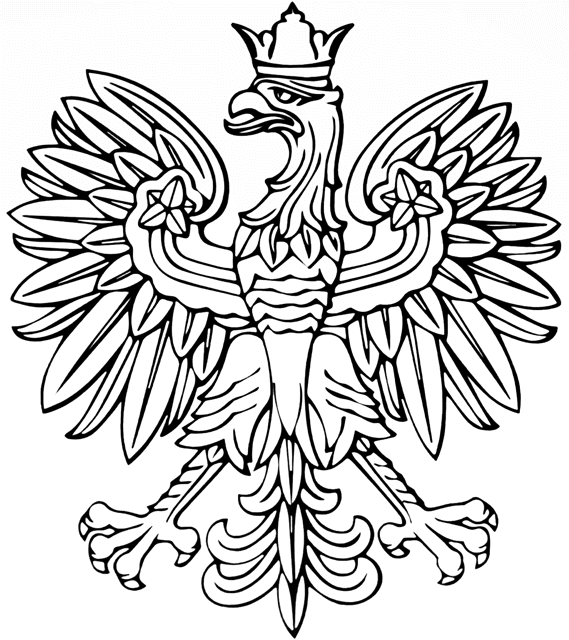 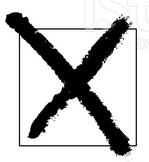 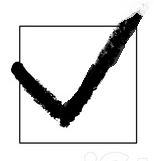 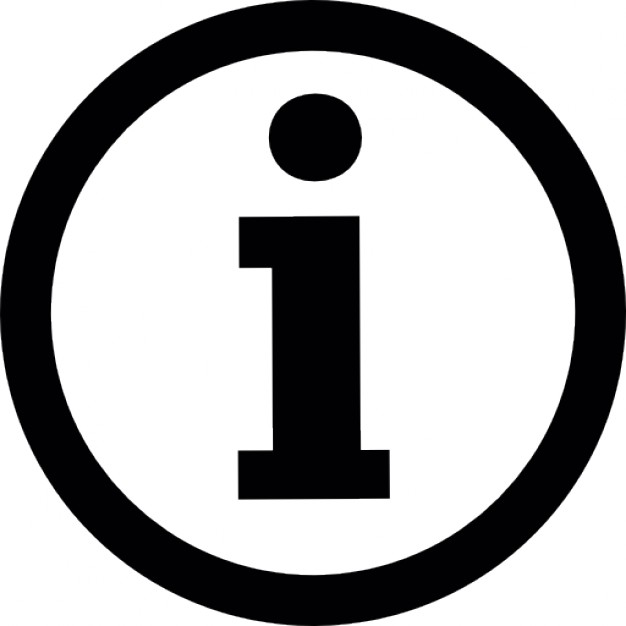 